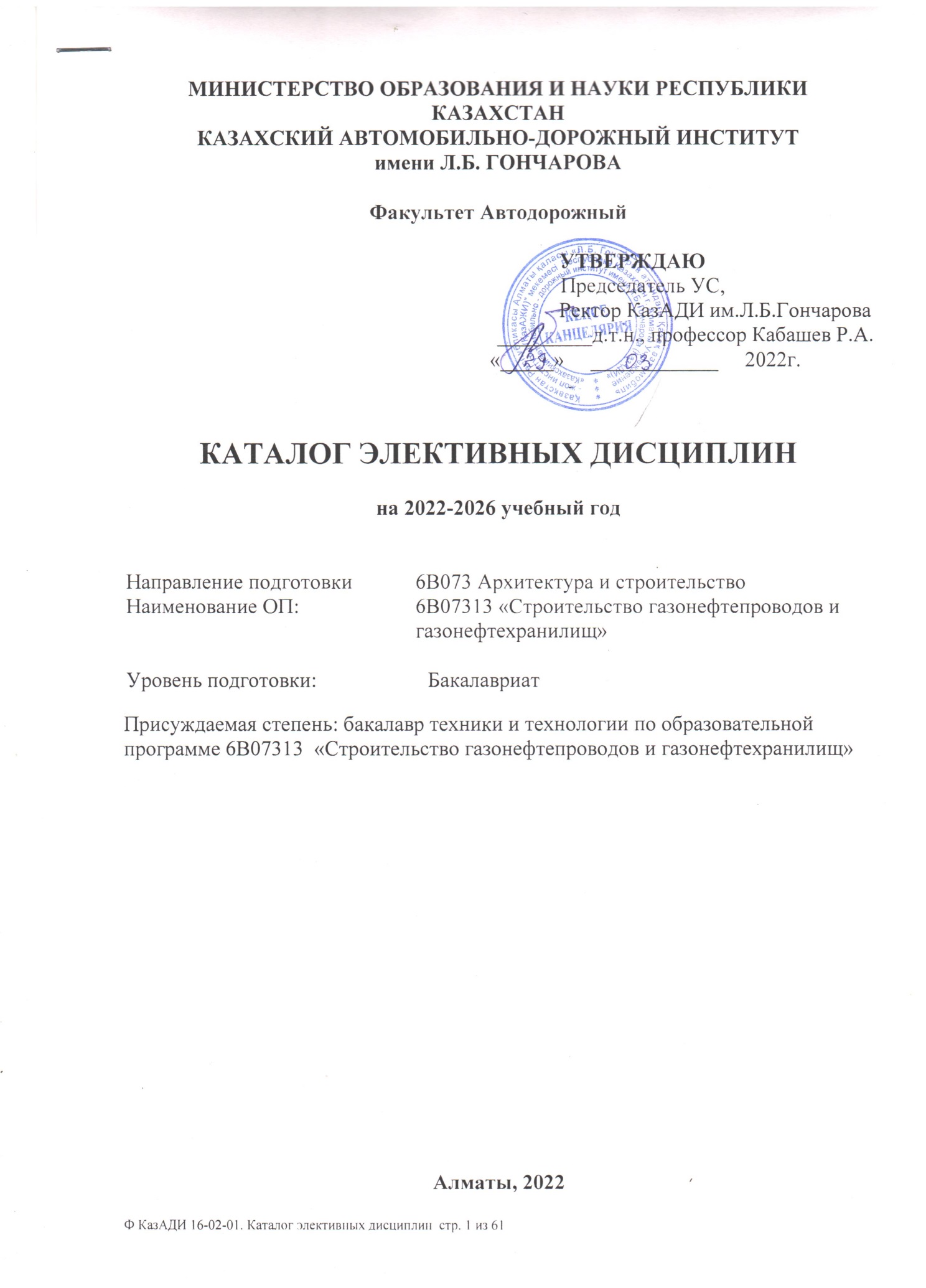 Список элективных дисциплин 6В073 Архитектура и строительство ОП 6В07313 Строительство газонефтепроводов и газонефтехранилищПримечание: Краткое описание элективных дисциплин специальности приведены в приложении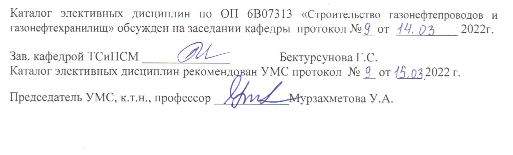 Краткое описание элективных дисциплин по ОП 6В07313 Строительство газонефтепроводов и газонефтехранилищ Приложение 1Приложение 2Приложение 3Приложение 4Приложение 5Приложение 6Приложение 7Приложение 8Приложение 9Приложение 10Приложение 11Приложение 12Приложение 13Приложение 14Приложение 15Приложение 16Приложение 17Приложение 18Приложение 19Приложение 20Приложение 21Приложение 22Приложение 23Приложение 24Приложение 25Приложение 26Приложение 27Приложение 28Приложение 29Приложение 30Приложение 31Приложение 32Приложение 33Приложение 34Приложение 35Приложение 36Приложение 37Приложение 38Приложение 39Приложение 40Приложение 41Приложение 42Приложение 43Приложение 44Приложение 45Приложение 46Приложение 47Приложение 48Приложение 49Приложение 50Приложение 51Приложение 52Приложение 53Приложение 54Приложение 55Приложение 56№Наименование дисциплиныЦиклДисциплиныРекомендуемый семестрПримечание №Наименование дисциплиныЦиклДисциплиныРекомендуемый семестрПримечание Инженерная графика БД КВ1Приложение № 1, стр 5   Архитектура и строительные конструкцииБДКВ1Приложение № 2, стр 6   ХимияБДКВ2Приложение № 3, стр 7   Транспортное материаловедениеБДКВ2Приложение № 4, стр 8   Гидравлика, гидрология, гидрометрияБДКВ3Приложение № 5, стр  9   Механика жидкости и газаБДКВ3Приложение № 6, стр 10    Система 3D моделированияБДКВ3Приложение № 7, стр 11    Система AutoCADБДКВ3Приложение № 8, стр 12    Инженерная механика БДКВ4Приложение № 9, стр 13   Теоретическая механикаБДКВ4Приложение № 10, стр 14   Основы нефтегазового делаБДКВ4Приложение № 11, стр 15   Введение в нефтегазовую инженериюБДКВ4Приложение № 12, стр 16   Строительные конструкции1БДКВ4Приложение № 13, стр 17   Железобетонные конструкцииБДКВ4Приложение № 14, стр 18   Геотехника 1БДКВ4Приложение № 15, стр 19 Инженерная геологияБДКВ4Приложение № 16, стр  20  Строительные машины и оборудованиеБДКВ4Приложение № 17, стр  21  Строительные и дорожные машиныБДКВ4Приложение № 18, стр   22 Строительная механика БДКВ5Приложение № 19, стр 23 Инженерная механика транспортных сооруженийБДКВ5Приложение № 20, стр 24   Геотехника ІІБДКВ5Приложение № 21, стр 25   ГрунтоведениеБДКВ5Приложение № 22, стр 27  Технология возведения газохранилищБДКВ5Приложение № 23, стр 28    Сооружения подземных газохранилищБДКВ5Приложение № 24, стр 29    САПР объектов транспорта и хранения нефти и газаБДКВ5Приложение № 25 стр 30   Автоматизированное проектирование транспортных сооруженийБДКВ5Приложение № 26, стр 31    Проектирование нефтебаз и газохранилищБДКВ5Приложение № 27, стр 32    Проектирования технологических трубопроводов нефтебаз и АЗСБДКВ5Приложение № 28, стр 33   ГазонефтепроводыПДКВ5Приложение № 29, стр 34 Трубопроводный транспорт нефти и газаПДКВ5Приложение № 30, стр 35   Экономика и менеджмент в строительствеБДКВ6Приложение № 31, стр 36    Менеджмент строительных организацияхБДКВ6Приложение № 32, стр 37  Сметное делоПДКВ6Приложение № 33, стр 38   Технико-экономическое обоснование проектовПДКВ6Приложение № 34, стр 39    ГазохранилищаПДКВ6Приложение № 35, стр. 40  Газоснабжения и газовые сетиПДКВ6Приложение № 36, стр 41  Эксплуатация газонефтепроводовБДКВ6Приложение № 37, стр   42Обеспечения надежности работы газонефтепроводовБДКВ6Приложение № 38, стр 43   Инженерные сети и оборудованияБДКВ6Приложение № 39, стр 44   Проектирования инженерных сетей в нефтегазовой отраслиБДКВ6Приложение № 40, стр 45  Насосные и компрессорные машиныПДКВ6Приложение № 41, стр 46    Гидромашины и компрессорыПДКВ6Приложение № 42, стр 47    Диагностика газонефтепроводов и их оборудованиеПДКВ7Приложение № 43, стр 48  Техническое обслуживание обьектов нефтепроводаПДКВ7Приложение № 44, стр 49    Эксплуатация нефтебаз и газохранилищПДКВ7Приложение № 45, стр  50   Техническое обслуживания нефтебаз и газохранилищПДКВ7Приложение № 46, стр  51    Основы экономики и организации нефтегазового производстваПДКВ7Приложение № 47, стр 52 Экономика инвестиционных проектовПДКВ7Приложение № 48, стр 53  Насосные и компрессорные станции магистральных трубопроводовБДКВ7Приложение № 49, стр 54   Строительство и эксплуатация нефтеперекачивающих и компрессорных станцииБДКВ7Приложение № 50, стр 55   НефтехранилищаБДКВ7Приложение № 51, стр 56    Проектирования нефтебазБДКВ7Приложение № 52, стр 57    BIM технологии в строительствеПДКВ7Приложение № 53, стр 58    Современная компьютерная графикаПДКВ7Приложение № 54, стр 59   Экология и безопасность жизнедеятельностиООДКВ4Приложение № 55, стр 60Экология и устойчивое развитиеООДКВ4Приложение № 56, стр 611Название дисциплиныИнженерная графика 1Код дисциплиныFK 12(2)012Количество кредитовECTS43КафедраИК,ОДиИС4Курс, семестр1,15ПререквизитыЧерчение,(школьный курс),  Геометрия6ПостреквизитыИнженерная геодезия, Инженерная графика7Цель изученияЦель курса:разработать  и изучать методы построения изоброжений пространственных фигру на плоскости, изучать геометрических свойств пространственных задач чертежам, изучать способы решения и исследования пространственных задач при помощий черетжей.8Краткое  содержание дисциплинКурс «Инженерная графика» содержит методы построения изоброжений пространственных фигру на плоскости, изучать геометрических свойств пространственных задач чертежам, изучать способы решения и исследования пространственных задач при помощий черетжей.9Ожидаемые результатыХарактеристика уровней формирования компетенций у студента. знать: новые информационные технологии с использованием ЭВМ;  - автоматизацию конструкторской деятельности;-  интерактивные средства, обеспечивающие процесс работы в режиме «человек – ЭВМ»; - методы компьютерной графики, как нового инструмента конструирования и средства обученияуметь: - использовать ЭВМ, вычислительные системы и сети, их компоненты;-применять современные методы информатики и ВТ, компьютерных технологий в научно-исследовательской, проектно-конструкторской, производственно-технологической и организационно-управленческой деятельности; -пользоваться современными информационными технологиями и инструментальными средствами для решения различных задач в своей профессиональной деятельности; -квалифицированно применять современные системные программные средства, сетевые технологии. навыки:-  различными чертежными программами компьютерной графики, для составления конструкторской документации;- техникой выполнения чертежей для построения технических проектовбыть компетентным: -  владеть  навыками нахождения компромисса между различными требованиями (стоимости, качества, безопасности и сроков исполнения) при долгосрочном и краткосрочном планировании и способен принимать оптимальные решения в области строительства, эксплуатации, ремонта модернизации и реабилитации строительства дорог (по видам транспорта).2Название дисциплиныАрхитектура и строительные конструкции1Код дисциплиныFil 11022Количество кредитовECTS43КафедраИК,ОДиИС4Курс, семестр1,15ПререквизитыМатематика, Черчения (школьный курс)6ПостреквизитыСтроительная конструкция7Цель изученияЦель курса  выбор конструктивных форм и материалов, обеспечивающий требуемые показатели надежности, безопасности и эффективности как эксплуатируемых, так и создаваемых конструкций и сооружений.8Краткое  содержание дисциплинКурс «Архитектура и строительные конструкции» содержит основы архитектурно-строительного проектирования здания9Ожидаемые результатыХарактеристика уровней формирования компетенций у студента. знать:-  основы архитектурно-строительного проектирования здания;- виды зданий;- расчет теплопередач;  -расчет освещенности;уметь:-начертить фасад здания;-сделать разрез;-указать тип фундамента;  -назначить  узел конструкции;-организовать лестничные марши; навыки: - практические навыки по основным расчетам теплотехники, выполняемым при  проектировании  здания.быть компетентным: -способным к демонстрации знаний и пониманий в профессиональной сфере, критически переосмысливать накопленный опыт, изменять при необходимости профиль своей профессиональной деятельности, осознавать социальную значимость своей будущей профессии, обладать высокой мотивацией к выполнению профессиональной деятельности3Название дисциплиныХимия1Код дисциплиныHim 12(2)022Количество кредитовECTS33КафедраИК,ОДиИС4Курс, семестр1,25ПререквизитыМатематика, Физика.6ПостреквизитыГидравлика, механика жидкости и газа.7Цель изученияЦель курса дисциплины современному инженеру необходим достаточно широкий объём химических знаний, при этом основную теоретическую базу химических знаний должен дать курс «Химия». Химия рассматривает законы, теоретические положения и выводы, которые лежат в основе всех химических дисциплин, изучает свойства и взаимоотношения химических элементов, основанные на периодическом законе Д.И. Менделеева и на современных представлениях о строении вещества. Дисциплина «Химия» ставит своей целью приобретение студентами основополагающих химических знаний и применения основных понятий и закономерностей химии при дальнейшем обучении и непосредственно в практической деятельности.8Краткое  содержание дисциплинКурс «Химия» рассматривает законы, теоретические положения и выводы, которые лежат в основе всех химических дисциплин, изучает свойства и взаимоотношения химических элементов, основанные на периодическом законе Д.И. Менделеева и на современных представлениях о строении вещества.9Ожидаемые результатыХарактеристика уровней формирования компетенций у студента. знать: -основные  законы химии, строение атомов и молекул;-основные законномерности протекания химической реакции, теорию электрохимических процессов,-свойства химических элементов и их соединений.уметь: -применять основные стехиометрические законы химии при решении задач, перевод молей вещества к массе, числу атомов, ионов, молекул; рассчитывать выход продукта по химическим уравнениям;- записывать, применяя периодический закон, электронную формулу любого элемента, исходя из его положения в периодической системе; объяснить природу ковалентной связи; уравнивать окислительно-восстановительные реакции; -определять направление протекания реакции; определять направление смещения химического равновесия, применяя принцип Ле-Шателье; на основе периодического закона Д.И. Менделеева и теории строения вещества прогнозировать физические и химические свойства элементов – металлов и неметаллов и их соединений.навыки:-приобретение студентами основополагающих химических знаний и применения основных понятий и аконномерностей химии при дальнейшем обучении и непосредственно в практической деятельности.быть компетентным: - уметь выражать и обосновывать свою позицию по выбору методов решения поставленных задач. - обладать навыками обращения с современной техникой, уметь использовать современные технологии в сфере профессиональной деятельности; - владеть навыками приобретения новых знаний, необходимых для повседневной профессиональной деятельности и продолжения образования в магистратуре.4Название дисциплиныТранспортное материаловедение1Код дисциплиныTM 12(2)022Количество кредитовECTS33КафедраТСиПСМ4Курс, семестр1,25ПререквизитыМатематика, Физика (школьный курс)6ПостреквизитыМеханика жидкости и газа7Цель изученияЦель курса дисциплина отражает современное состояние и мировые тенденции производства и применения строительных материалов. Включает 6 взаимосвязанных блоков: природные каменные материалы; материалы, материалы на основе неорганических вяжущих веществ; бетоны и растворы; материалы и изделия из древесины; металлические,  материалы и изделия8Краткое  содержание дисциплинКурс «Транспортное материаловедение» содержит разделы по современному состоянию и мировые тенденции производства и применения строительных материалов.9Ожидаемые результатыХарактеристика уровней формирования компетенций у студента. знать:-   материаловедческие основы получения и применения строительных материалов с требуемыми свойствами;уметь -обосновывать выбор материалов и изделий  в проектных решениях;-   осуществлять контроль и выдавать обоснованные рекомендации при проведении;бетонных, сварочных, отделочных и других видов работ в строительной практике.навыки:- иметь представление о состояние и мировых тенденциях производства и применения строительных материалов.быть компетентным:  -быть способным  к обобщению, анализу, восприятию информации, постановке цели и выбору путей ее достижения; может формулировать аргументы и решать проблемы в области эксплуатации, и ремонта  дорог (по видам транспорта), способен осуществлять сбор и интерпретацию информации для формирования суждений с учетом социальных, этических и научных соображений5Название дисциплиныГидравлика,гидрология,гидрометрия1Код дисциплиныGGG 22(2)032Количество кредитовECTS53КафедраТСиПСМ4Курс, семестр2,35ПререквизитыВысшая математика, Химия.6ПостреквизитыСтроительные машины и оборудование7Цель изученияЦель курса дисциплины является подготовка специалистов по этим дисциплинам заключается ознакомлением с законами  движения жидкости, формами движения жидкости и их физической сущностью.8Краткое  содержание дисциплинКурс «Гидравлика,гидрология,гидрометрия» включает ознакомление с законами  движения жидкости, формами движения жидкости и их физической сущностью, приложением законов движения жидкости к расчету размеров водопропускных сооружений и к регулированию потоков и русловых процессов на пересечениях трасс железных и автомобильных дорог с водотоками.9Ожидаемые результатыХарактеристика уровней формирования компетенций у студента. знать:-законы движения жидкости; физическую сущность явлений, формы движения  жидкости и уравнения, которыми они описываются, методы исследования взаимодействия  потоков  с руслами и сооружениями,  железных и автомобильных дорог.уметь:-определять размеры водопропускных  сооружений  железных  и автомобильных дорог на основе гидравлического и гидрологического  обоснования  их проектирования, проводить гидравлические расчеты  равномерного, неравномерного и неустановившегося движения жидкости, рассчитывать сопряжение бьефов и гашение энергии потока, вести расчеты водопропускных сооружений, гидрограф и максимальных расходов воды, русловых деформаций в подмостовых руслах, в нижних бьефах  дорожных труб, уметь выполнять  гидравлические расчеты  равномерного и неравномерного  движения жидкости.навыки:- практические навыки в применении различных способов и методов расчета инженерных расчетов.быть компетентным: -  владеть  навыками нахождения компромисса между различными требованиями (стоимости, качества, безопасности и сроков исполнения) при долгосрочном и краткосрочном планировании и способен принимать оптимальные решения в области строительства, эксплуатации, ремонта модернизации и реабилитации строительства дорог (по видам транспорта).6Название дисциплиныМеханика жидкости и газа 1Код дисциплиныMJG 22 (2)032Количество кредитовECTS53КафедраТТиОП4Курс, семестр2,35ПререквизитыВысшая математика, Химия. 6ПостреквизитыСтроительные и дорожные машины7Цель изученияЦель курса дисциплины является формирование у обучающихся общих знаний и умений в области механики жидкости и газа 8Краткое  содержание дисциплинКурс «Механика жидкости и газа» включает ознакомление с законами  движения жидкости, прикладные вопросы течения жидкости, основные физические свойства жидкостей и газов9Ожидаемые результатыХарактеристика уровней формирования компетенций у студента. знать:- основные физические свойства жидкостей и газов;- законы статики, кинематики и динамики жидкости;- прикладные вопросы течения жидкости.уметь:- применять основные законы статики, кинематики и динамики жидкости и газов;- различать режимы течения жидкости и методынавыки:- решения задач по движению жидкости и владеть основными вопросами течения жидкости.быть компетентным:  - владеть методами  проведения технико-экономического анализа состояния и динамики дорог (по видам транспорта), искусственных сооружений с использованием современных методов и способов, способен применять результаты на практике7Название дисциплиныСистема 3D моделирования1Код дисциплиныS3DM 22(2)042Количество кредитовECTS33КафедраООДиИС4Курс, семестр2,35ПререквизитыВысшая математика, информатика ( школьный курс)6ПостреквизитыСапр обьектов транспорта и хранения нефти и газа7Цель изученияОформление конструкторской документации, построение  строительных чертежей., получение знаний, умений и навыков в компьютерном изображении проектов, активизации познавательной и творческой деятельности студентов с использованием программного комплекса 3D моделирования, который позволяет изучить основы компьютерной графики для обработки графической документации.8Краткое  содержание дисциплинДанная дисциплина содержит возможность рассматривать конечный продукт на начальном этапе его строительства с помощью 3D моделирования. Благодаря специальным программам можно воссоздать модель конструкции в реальном времени с минимальными затратами времени и средств. Использование компьютерной визуализации пригодно не только для больших проектов, но и для проектирования малых жилых объектов. 9Ожидаемые результатыИзучив дисциплину, студент должен:Знать: новые информационные технологии с использованием ЭВМ;  - автоматизацию конструкторской деятельности;-  интерактивные средства, обеспечивающие процесс работы в режиме «человек – ЭВМ»; - методы компьютерной графики, как нового инструмента конструирования и средства обученияУметь: - использовать ЭВМ, вычислительные системы и сети, их компоненты;-применять современные методы информатики и ВТ, компьютерных технологий в научно-исследовательской, проектно-конструкторской, производственно-технологической и организационно-управленческой деятельности; -пользоваться современными информационными технологиями и инструментальными средствами для решения различных задач в своей профессиональной деятельности; -квалифицированно применять современные системные программные средства, сетевые технологии. Навыки:-  различными чертежными программами компьютерной графики, для составления конструкторской документации;- техникой выполнения чертежей для построения технических проектовбыть компетентным: -  владеть  навыками нахождения компромисса между различными требованиями (стоимости, качества, безопасности и сроков исполнения) при долгосрочном и краткосрочном планировании и способен принимать оптимальные решения в области строительства, эксплуатации, ремонта модернизации и реабилитации строительства дорог (по видам транспорта)8Название дисциплиныСистема AutoCAD  1Код дисциплиныSAC 22(2)042Количество кредитовECTS33КафедраООДиИС4Курс, семестр2,35ПререквизитыЧерчение, Геометрия	.6ПостреквизитыСапр обьектов транспорта и хранения нефти и газа7Цель изученияЦель курса: Оформление конструкторской документации, построение  строительных чертежей., получение знаний, умений и навыков в компьютерном изображении проектов, активизации познавательной и творческой деятельности студентов с использованием программного комплекса AutoCad, который позволяет изучить основы компьютерной графики для обработки графической документации.8Краткое  содержание дисциплинДисциплина изучает построение  строительных чертежей., получение знаний, умений и навыков в компьютерном изображении проектов, активизации познавательной и творческой деятельности студентов с использованием программного комплекса AutoCad, который позволяет изучить основы компьютерной графики для обработки графической документации.9Ожидаемые результатыИзучив дисциплину, студент должен:Знать: новые информационные технологии с использованием ЭВМ;  - автоматизацию конструкторской деятельности;-  интерактивные средства, обеспечивающие процесс работы в режиме «человек – ЭВМ»; - методы компьютерной графики, как нового инструмента конструирования и средства обученияУметь: - использовать ЭВМ, вычислительные системы и сети, их компоненты;-применять современные методы информатики и ВТ, компьютерных технологий в научно-исследовательской, проектно-конструкторской, производственно-технологической и организационно-управленческой деятельности; -пользоваться современными информационными технологиями и инструментальными средствами для решения различных задач в своей профессиональной деятельности; -квалифицированно применять современные системные программные средства, сетевые технологии. Навыки:-  различными чертежными программами компьютерной графики, для составления конструкторской документации;- техникой выполнения чертежей для построения технических проектовбыть компетентным: -  владеть  навыками нахождения компромисса между различными требованиями (стоимости, качества, безопасности и сроков исполнения) при долгосрочном и краткосрочном планировании и способен принимать оптимальные решения в области строительства, эксплуатации, ремонта модернизации и реабилитации строительства дорог (по видам транспорта)9Название дисциплиныИнженерная механика 1Код дисциплиныIM 22(2)05 2Количество кредитовECTS53КафедраТТиОП4Курс, семестр2,45ПререквизитыВысшая математика, Физика.6ПостреквизитыСтроительная механика7Цель изученияЦель курса дисциплины являются: дать теоретические знания по теоретической механике и сопротивлению материалов и научить методом расчета элементов сооружения на прочность,  жесткость и устойчивость.8Краткое  содержание дисциплинКурс «Инженерная механика 1» включает теоретические знания по теоретической механике и сопротивлению материалов и научить методом расчета элементов сооружения на прочность,  жесткость и устойчивость.9Ожидаемые результатыХарактеристика уровней формирования компетенций у студента. знать: -методы расчета статически определимых конструкций; методы расчета статически неопределимых конструкций.уметь: -составлять расчетные схемы;- пользоваться основными методами расчета конструкций.навыки:-  владеть  навыками нахождения компромисса между различными требованиями (стоимости, качества, безопасности и сроков исполнения) при долгосрочном и краткосрочном планировании и способен принимать оптимальные решения в области строительства, эксплуатации, ремонта модернизации и реабилитации строительства дорог (по видам транспорта) быть компетентным:  -знать основные разделы математики, физики, инженерной графики; -иметь базовые знания, необходимые для изучения профессиональных дисциплин;- обладать навыками обращения с современной техникой, уметь использовать информационные технологии в сфере профессиональной деятельности;- Принимать решения в стандартных и нестандартных ситуациях и нести за них ответственность;- Использовать информационно-коммуникационные технологии в профессиональной деятельности.10Название дисциплиныТеоретическая механика1Код дисциплиныTM 22(2)052Количество кредитовECTS53КафедраТТиОП4Курс, семестр2,45ПререквизитыВысшая математика, Физика.6ПостреквизитыСтроительная механика7Цель изученияЦель курса дисциплины являются: дать теоретические знания по теоретической механике  дать основные понятия и аксиомы механики, операции с системами сил, действующими на твердое тело8Краткое  содержание дисциплинКурс «Теоретическая механика» включает теоретические знания по теоретической механике дать основные понятия и аксиомы механики, операции с системами сил, действующими на твердое тело, условия эквивалентности системы сил, уравновешенности произвольной системы сил, частные случаи этих условий9Ожидаемые результатыХарактеристика уровней формирования компетенций у студента. знать:- основные понятия и аксиомы механики, операции с системами сил, действующими на твердое тело;- условия эквивалентности системы сил, уравновешенности произвольной системы сил, частные случаи этих условий;- методы нахождения реакций связей в покоящейся системе сочлененных твердых тел, способы нахождения их центров тяжести. уметь: -составлять расчетные схемы;пользоваться основными методами расчета конструкций.Навыки владения:- методами нахождения реакций связей, способами нахождения центров тяжести тел; -навыками использования законов трения, составления и решения уравнений равновесия, движения тел, определения кинематической энергии многомассовой системы, работы сил.быть компетентным: -быть способным  к обобщению, анализу, восприятию информации, постановке цели и выбору путей ее достижения; может формулировать аргументы и решать проблемы в области эксплуатации, и ремонта  дорог (по видам транспорта), способен осуществлять сбор и интерпретацию информации для формирования суждений с учетом социальных, этических и научных соображений.11Название дисциплиныОсновы нефтегазового дела1Код дисциплиныOND 32 (2)142Количество кредитовECTS53КафедраТСиПСМ4Курс, семестр2,45ПререквизитыВысшая математика, Физика.6ПостреквизитыВведение в специальность7Цель изученияЦелью изучения дисциплины «Основы нефтегазового дела» является приобретение обучающимися основных понятий и навыков проектирования и сооружения объектов газонефтепроводов, газохранилищ и нефтебаз (складов нефти и нефтепродуктов), выбору и расчету основных конструктивных элементов и организации производственных процессов при сооружении объектов нефтегазовой отрасли.8Краткое  содержание дисциплинВ результате изучения дисциплины студент должен изучить и применять полученные теоретические и практические знания основ нефтегазового дела9Ожидаемые результатыХарактеристика уровней формирования компетенций у студента.знать:-основных свойств товарных нефтепродуктов, нефти и газа, а также методов расчета для их хранения.уметь: -правильно  выборать площадки под строительство объектов хранения нефти и газа, а также составление генерального плана с учетом геологических и гидрогеологических условий площадки.навыки:  -проектирования объектов с учетом требований к защите окружающей среды от вредных выбросов жидких и газообразных углеводородов, умение правильного подбора средств сокращения потерь нефтепродуктов, нефти и газа при их хранении, транспортировке и проведении грузовых операций;-использования научно-технической литературы, определения технических характеристик оборудования, умение работы с нормативно-технической документацией.Быть компетентным: - быть способным использовать  данные оценки технического состояния элементов и устройств дорог (по видам транспорта) с использованием  диагностической аппаратуры и по косвенным признакам.12Название дисциплиныВведение в нефтегазовую инженерию1Код дисциплиныVNI 32 (2)142Количество кредитовECTS53КафедраТСиПСМ4Курс, семестр2,45ПререквизитыВысшая математика. Физика. 6ПостреквизитыОсновы нефтегазового дело.7Цель изученияЦелью дисциплины является обучение студентов основам введение нефтегазового инженеринга, научному пониманию основных технологических процессов и работ на нефтегазодобывающих предприятиях.8Краткое  содержание дисциплинОсновы геологии нефегазового инженеринга. Физические свойства нефти и газа. Этапы и виды геологоразведочных работ. Бурение нефтяных и газовых скважин. Заканчивание скважин. Разработка нефтяных и газовых скважин. Способы эксплуатации нефтяных и газовых скважин. Промысловый сбор и подготовка нефти и газа. Транспорт и хранение нефти, нефтепродуктов и  газа. Переработка нефти и газа.9Ожидаемые результатыВ результате изучения данной дисциплины бакалавры приобретают следующие знания, умения и навыки: основы геологии нефтегазового инженеринга, бурения нефтяных и газовых скважин, разработки и эксплуатации нефтяных и газовых месторождений, транспорта, хранения и переработки нефти и газа. Полученные знания применяются при прохождении ознакомительной практики и изучении специальных дисциплин на последующих курсах.13Название дисциплиныСтроительные конструкции I1Код дисциплиныSK I 22(2)072Количество кредитовECTS43КафедраТС и ПСМ4Курс, семестр2,45ПререквизитыСтроительные материалы6ПостреквизитыПроектирование технологических трубопроводов нефтебаз и АЗС7Цель изученияДисциплина «Строительные конструкции II» является профилирующей дисциплиной для специализаций «Расчет и проектирование зданий и сооружений», «Технология промышленного и гражданского строительства» специальности 050729 «Строительство».Цель курса дисциплины «Строительные конструкции 2» является  получение теоретических знаний и практических навыков, знаний о работе строительных конструкций, выполненных из железобетона, камня, металла, дерева и пластмасс при различных видах напряженного состояния, а также методах их расчета и конструирования. Вышеизложенные цели составляют основы курса дисциплины, а также подготовки специалистов, способных использовать полученные знания и навыки в профессиональной деятельности.8Краткое  содержание дисциплин«Строительные конструкции 2» является  получение теоретических знаний и практических навыков, знаний о работе строительных конструкций, выполненных из железобетона, камня, металла, дерева и пластмасс при различных видах напряженного состояния, а также методах их расчета и конструирования.9Ожидаемые результатыДанная дисциплина отражает современные состояние методов расчета и проектирования металлических и железобетонных конструкции. Кроме того  рассматриваются вопросы проектирования и расчета зданий и сооружений различных  конструктивных схем.По окончании изучения дисциплины «Строительные конструкции II» студенты должнызнать:физико-механические свойства строительных материалов;методы расчета и конструирования строительных конструкций;прогрессивные решения конструкций зданий и сооружений, перспективы их развития;приемы конструирования  железобетонных конструкций;уметь:разрабатывать конструктивные схемы зданий, сооружений; осуществлять расчет и конструктирование их элементов с использованием нормативной, инструктивной итехнической литературы;решать задачи по расчету на деформации, образование и раскрытие трещин.находить и использовать научно- техническую информацию.вести практические расчеты и конструирование элементов зданий и сооружений с использованием вычислительных комплексовконструирования изгибаемых элементов.быть компетентным: владение методами расчета строительных конструкций и применить в целях решений конкретного задания; способность к вынесению суждений, оценке идей и формулированию выводов по конкретным профессиональным вопросам14Название дисциплиныЖелезобетонные конструкции1Код дисциплиныJK 22(2)072Количество кредитовECTS43КафедраТС и ПСМ4Курс, семестр2,45ПререквизитыСтроительные материалы6ПостреквизитыПроектирование нефтебаз и газохранилищ7Цель изученияЦель курса дисциплины «Железобетонные конструкции» является  получение теоретических знаний и практических навыков, знаний о работе строительных конструкций, выполненных из железобетона, камня, металла, дерева и пластмасс при различных видах напряженного состояния, а также методах их расчета и конструирования. Вышеизложенные цели  составляют основы курса дисциплины, а также подготовки специалистов, способных использовать полученные знания и навыки в профессиональной деятельности.8Краткое  содержание дисциплин«Железобетонные конструкции» является  получение теоретических знаний и практических навыков, знаний о работе строительных конструкций, выполненных из железобетона, камня, металла, дерева и пластмасс при различных видах напряженного состояния, а также методах их расчета и конструирования.9Ожидаемые результатыДанная дисциплина отражает современные состояние методов расчета и проектирования металлических и железобетонных конструкции. Кроме того, рассматриваются вопросы проектирования и расчета зданий и сооружений различных конструктивных схем.По окончании изучения дисциплины «Железобетонные конструкции» студенты должнызнать:физико-механические свойства строительных материалов;методы расчета и конструирования строительных конструкций;прогрессивные решения конструкций зданий и сооружений, перспективы их развития;приемы конструирования  железобетонных конструкций;уметь:разрабатывать конструктивные схемы зданий, сооружений; осуществлять расчет и конструктирование их элементов с использованием нормативной, инструктивной итехнической литературы;решать задачи по расчету на деформации, образование и раскрытие трещин.находить и использовать научно- техническую информацию.вести практические расчеты и конструирование элементов зданий и сооружений с использованием вычислительных комплексовнавыки:проектирования зданий и сооружений;расчета конструкций по предельным состояниям;методами проектирования и расчета металлических  и железобетонных конструкций по деформациям;конструирования изгибаемых элементов.приобретаемые компетенции: -умение определять максимально выгодный способ реконструкции и ремонта зданий и сооружений, а также  их испытаний;-способность разработки технологических карт на ремонтно-строительные 15Название дисциплиныГеотехника 11Код дисциплиныGEOT I 22(2)082Количество кредитовECTS43КафедраТСиПСМ4Курс, семестр2,45ПререквизитыФизика, Инженерная геодезия6ПостреквизитыГеотехника 27Цель изученияЦелью курса  дисциплины является овладение основами теоретических и практических знаний в области инженерной геологии применительно к инженерно-строительному делу, основами механики грунтов – теорией дисперсных (раздробленных) грунтовых сред, фундаментостроения и подземного строительства.8Краткое  содержание дисциплинКурс «Геотехника1» включает основные принципы строения и физические свойства Земли,  основные породообразующие минералы и виды горных пород9Ожидаемые результатыХарактеристика уровней формирования компетенций у студента. знать:- строение и физические свойства Земли;- основные породообразующие минералы и виды горных пород;- основные процессы внешней и внутренней динамики Земли (магматизм, тектонику, сейсмику и т.п.);- природные геологические и инженерно-геологические процессы;- элементы гидрогеологии;- состав и объем инженерно-геологических и гидрогеологических изысканий для транспортного строительства.уметь:-использовать государственные источники информации о геологической среде;-узнавать и оценивать главнейшие природные процессы, а также процессы, возникающие в воздушной, водной и геологической среде при строительстве  транспортных сооружений, их опасность и скорость развития, принимать оперативные решения по борьбе с ними.навыки:-основами расчета и проектирования грунтовых массивов.принципами проектирования оснований, фундаментов, подземных сооружений при различных воздействиях.быть компетентным: -  владеть  навыками нахождения компромисса между различными требованиями (стоимости, качества, безопасности и сроков исполнения) при долгосрочном и краткосрочном планировании и способен принимать оптимальные решения в области строительства, эксплуатации, ремонта модернизации и реабилитации строительства дорог (по видам транспорта)16Название дисциплиныИнженерная геология1Код дисциплиныIG 22(2)082Количество кредитовECTS43КафедраТСиПСМ4Курс, семестр2,45ПререквизитыФизика,  инженерная геодезия.6ПостреквизитыГрунтоведение7Цель изученияЦелью курса  дисциплины является это отрасль геологии, изучающая верхние горизонты земной коры и ее динамику в связи с инженерно-строительной деятельностью человека.8Краткое  содержание дисциплинКурс «Инженерная геология»  рассматривает происхождение, состав, строение и свойства горных пород как грунтов; изучает процессы и явления, возникающие при взаимодействии сооружений с местной природной обстановкой, а также методы их прогноза и пути возможного на них воздействия с целью устранения их вредного влияния. Здесь же рассматриваются некоторые вопросы гидрогеологии, изучающей подземные воды, и те изменения, которым они подвергаются под влиянием строительства и эксплуатации различных сооружений и другой хозяйственной деятельности человека.9Ожидаемые результатыХарактеристика уровней формирования компетенций у студента. знать:- строение и физические свойства Земли;- основные породообразующие минералы и виды горных пород;- основные процессы внешней и внутренней динамики Земли (магматизм, тектонику, сейсмику и т.п.);- природные геологические и инженерно-геологические процессы;-  элементы гидрогеологии;- состав и объем инженерно-геологических и гидрогеологических изысканий для транспортного строительства.Уметь: - использовать государственные источники информации о геологической среде;- узнавать и оценивать главнейшие природные процессы, а также процессы, возникающие в воздушной, водной и геологической среде при строительстве  транспортных сооружений, их опасность и скорость развития, принимать оперативные решения по борьбе с ними;навыкизадачи и значение дисциплины для своей специальности и перспективы развития фундаменто- строения и подземного строительства;- сущность процессов внешней и внутренней динамики Земли (тектоники, сейсмики, выветривания и т.п.);- геологические процессы и явления.быть компетентным: -владеть общей структурой в области изучения и связей между ее элементами,  владение технологией, методами доводки и освоения технологических процессов производства строительных материалов, изделий и конструкций17Название дисциплиныСтроительные машины и оборудование1Код дисциплиныSMO 22(2)092Количество кредитовECTS33КафедраТТиОП4Курс, семестр2,45ПререквизитыФизика . Гидравлика и гидрология и гидрометрия6ПостреквизитыПроектирование нефтебаз и газохранилищ7Цель изученияЦель курса является ознакомление студентов с профессиональной технологией и видами строительной техники, с помощью которой можно наиболее эффективно обеспечить сооружение различных объектов.8Краткое  содержание дисциплинКурс «Строительные машины и оборудование» содержит специальные детали строительных машин,  основные части машин,  требования, предъявляемые к машинам,  различные виды техники, применяемые в строительстве;9Ожидаемые результатыХарактеристика уровней формирования компетенций у студента. знать:- строительные детали;- материалы, применяющиеся в строительном машиностроении;- специальные детали строительных машин;- основные части машин;- требования, предъявляемые к машинам;- различные виды техники, применяемые в строительстве;- систему обеспечения исправности и работоспособности машин;- систему управления механизации строительства;- разновидности организационных структур механизации строительства и ремонта машин.Уметь: -пользоваться специальной технической и справочной литературой.навыки:-теорий рабочих процессов расчетов основных параметров строительных и дорожных машин.быть компетентным:  -быть способным использовать  данные оценки технического состояния элементов и устройств дорог (по видам транспорта) с использованием  диагностической аппаратуры и по косвенным признакам18Название дисциплиныСтроительные и дорожные машины1Код дисциплиныSDM 22(2)092Количество кредитовECTS33КафедраТТиОП4Курс, семестр2,45ПререквизитыФизика . Гидравлика и гидрология и гидрометрия6ПостреквизитыНасосные и компрессорные машины7Цель изученияЦель курса является формирование знаний и умений студентов в области конструкций, теорий рабочих процессов и расчетов основных параметров строительных и дорожных машин.8Краткое  содержание дисциплинКурс преподавания дисциплины "Строительные и дорожные машины" является формирование знаний и умений студентов в области конструкций, теорий рабочих процессов и расчетов основных параметров строительных и дорожных машин.9Ожидаемые результатыХарактеристика уровней формирования компетенций у студента. знать:-принцип работы, свойства, технические характеристики, конструктивные особенности машин для производства земляных работ, оборудования для устройства оснований и фундаментов, производства бетонных, дорожных а также карьерных работ при добыче нерудных строительных материалов.
- владеть навыками определения основных параметров машин, расчета их мощности и производительности, проектирования СДМ, уметь: -пользоваться специальной технической и справочной литературой.навыки:-теорий рабочих процессов расчетов основных параметров строительных и дорожных машин.быть компетентным: - быть способным к освоению  особенностей обслуживания и ремонта  технического и технологического оборудования и транспортных коммуникаций.19Название дисциплиныСтроительная механика 1Код дисциплиныSM 32 (2)102Количество кредитовECTS53КафедраТСиПСМ4Курс, семестр3,55ПререквизитыФизика.Высшая математика6ПостреквизитыИнженерная механика транспортных сооружений7Цель изученияЦель курса состоит: в изучении методов расчета различных сооружений на прочность, жесткость и устойчивость, в освоение основных универсальных аналитических методов расчета сооружений при статическом и динамическом воздействий, в развитии у студентов логического мышления, навыков самостоятельного продумывания, необходимых в дальнейшей работе при решении тех или иных задач техники.8Краткое  содержание дисциплин«Инженерная механика 3» учить проводить расчеты на прочность и жесткость для типовых расчетных схем сооружений.9Ожидаемые результатыХарактеристика уровней формирования компетенций у студента. знать:-методы расчета статически определимых и неопределимых систем;- методы организации поточного выполнения строительно-монтажных работ инновационных объектов строительства;-основные принципы работы расчетных программ и их возможности.уметь:-составлять расчетные схемы конструкций инновационных зданий и сооружений;- находить наиболее оптимальный метод производства строительно-монтажных работ;- делать полный анализ работы сооружений по усилиям и деформациям и соответствующие рекомендации для прочности и жесткости конструкции;- использовать современные компьютерные программы.навыки:- самостоятельного принятия инженерных решения по усилению жесткости конструкции;- владения научными и техническими строительными терминами;- владения современными методами расчета, испытаний строительных конструкций и возведения зданий с использованием энергосберегающих и энергоэффективных технологий;-творческой и научной компетенции в вопросах, отвечающих специфике деятельности инженера.быть компетентным:  -владение методами расчета строительных конструкций и применение их в целях решений конкретных задач;- готовность к использованию программных продуктов для решения профессиональных задач;-владение методами разработки стратегических планов развития энергосбережения зданий на основе системного анализа состояния исследований и опыта проектирования и строительства для интеграции творческого и научного потенциала;- готовность к использованию СНиП, ЕВРОКОД в области строительства20Название дисциплиныИнженерная  механика транспортных сооружений1Код дисциплиныIMTS 32 (2)102Количество кредитовECTS53КафедраТСиПСМ4Курс, семестр3,55ПререквизитыФизика.Высшая математика6ПостреквизитыСтроительная механика7Цель изученияЦель курса является научить проводить расчеты на прочность и жесткость для типовых расчетных схем сооружений.8Краткое  содержание дисциплинКурс «Строительная механика транспортных сооружений» содержит методы расчета статически определимых конструкций; методы расчета статически неопределимых конструкций.9Ожидаемые результатыХарактеристика уровней формирования компетенций у студента. знать:методы расчета статически определимых конструкций;методы расчета статически неопределимых конструкций.Уметь:составлять расчетные схемы;пользоваться основными методами расчета конструкций;проводить полный анализ работы сооружений.-составлять расчетные схемы;-- пользоваться основными методами расчета конструкций;- проводить полный анализ работы сооружений.Навыки: -проводить расчеты на прочность и жесткость для типовых расчетных схем сооружений.быть компетентным:  -владение методами расчета строительных конструкций и применение их в целях решений конкретных задач;- готовность к использованию программных продуктов для решения профессиональных задач;-владение методами разработки стратегических планов развития энергосбережения зданий на основе системного анализа состояния исследований и опыта проектирования и строительства для интеграции творческого и научного потенциала;- готовность к использованию СНиП, ЕВРОКОД в области строительства21Название дисциплиныГеотехника ІІ1Код дисциплиныGEOT II 32 (2)112Количество кредитовECTS53КафедраТСиПСМ4Курс, семестр3,55ПререквизитыВысшая математика. Инженерная графика,6ПостреквизитыИнженерные сети и оборудование7Цель изученияЦелью курса  дисциплины является обучение будущих специалистов-строителей  основам инженерной геологии,   механики грунтов и современным методам расчета,  проектирования и строительства оснований и фундаментов зданий и сооружений на транспорте в различных природно-климатических и региональных условиях.8Краткое  содержание дисциплинДисциплина включает в себя комплекс вопросов, связанных с инженерно-геологическими  изысканиями при проектировании, строительстве и эксплуатации объектов транспортно-коммуникационного комплекса, расчетами прочности и устойчивости грунтовых транспортных сооружений, современными методами оценки напряженно-деформированного состояния грунтовых сооружений  от транспортных нагрузок. 9Ожидаемые результатыХарактеристика уровней формирования компетенций у студента. знать: -  строение и физические свойства Земли;-  основные породообразующие минералы и виды горных пород;- основные процессы внешней и внутренней динамики Земли (магматизм, тектонику, сейсмику и т.п.);-  природные геологические и инженерно-геологические процессы;-  основы гидрогеологии;- состав и объем инженерно-геологических и гидрогеологических изысканий для транспортного строительства;- основные виды и разновидности грунтов, их физические характеристики классификационные показатели:основные закономерности механики грунтов, характеристики механических свойств  грунтов и методы их определения;методы определения напряжений в грунтах оснований;методы оценки прочности, устойчивости грунтовых массивов и их давления на ограждения;методы определения осадок фундаментов;основные принципы проектирования оснований и фундаментов, подземных и земляных сооружений;последовательность проектирования и способы устройства оснований и фундаментов  мелкого и глубокого заложения, свайных фундаментов, в том числе в особых условиях;типы и конструкции фундаментов естественного мелкого и глубокого заложения;методы улучшения строительных свойств  оснований;уметь:-  использовать государственные источники информации о геологической среде;-  узнавать и оценивать главнейшие природные процессы, а также процессы, возникающие в воздушной, водной и геологической среде при строительстве  транспортных сооружений, их опасность и скорость развития, принимать оперативные решения по борьбе с ними;-  читать геологические, гидрогеологические, геоморфологические карты, разрезы и другие документы с характеристиками природной среды;-  различать главнейшие горные породы, служащие грунтами и строительными материалами; - оценивать инженерно-геологические условия строительной площадки; определять основные показатели физико-механических свойств грунтов оснований;- решать типовые задачи механики грунтов по определению напряженно-деформированного состояния, несущей способности и устойчивости грунтовых массивов и их давления на ограждения;предвидеть и оценивать процессы, возникающие в геологичской среде при строительстве и эксплуатации транспортных сооружений;выбирать  типы и определять  размеры фундаментов зданий и сооружений, а также способы их устройства, реконструкции и усиления, в том числе в особых условиях и при преобразовании строительных свойств оснований;Владеть  навыками:- проведения анализа инженерно-геологических условий строительной площадки;- определения характеристик физико-механических свойств грунтов оснований и земляных сооружений;- расчета и проектирования оснований и фундаментов зданий и сооружений.быть компетентным: -  владеть  навыками нахождения компромисса между различными требованиями (стоимости, качества, безопасности и сроков исполнения) при долгосрочном и краткосрочном планировании и способен принимать оптимальные решения в области строительства, эксплуатации, ремонта модернизации и реабилитации строительства дорог (по видам транспорта)22Название дисциплиныГрунтоведение1Код дисциплиныGVed 32 (2)112Количество кредитовECTS53КафедраТСиПСМ4Курс, семестр3,55ПререквизитыФизика, химия, математика, география, инженерная геодезия, черчение.6Постреквизиты Геотехника17Цель изученияПроектирование инженерных сетей  в нефтегазовой отрасли8Краткое  содержание дисциплинДисциплина включает в себя комплекс вопросов, связанных с поведение грунтов под действием нагрузок; степень устойчивости грунтовых массивов; улучшать строительные качества грунтовых оснований; назначать основные размеры фундаментов, подземных и надземных конструкций, при которых обеспечивалась бы их долговечность и экономичность; выбирать методы устройства фундаментов и подземных сооружений без нарушения природной структуры грунтов оснований.9Ожидаемые результатыХарактеристика уровней формирования компетенций у студента. знать-строение и физические свойства Земли;-основные породообразующие минералы и виды горных пород;-основные процессы внешней и внутренней динамики Земли (магматизм, тектонику, сейсмику и т.п.);-природные геологические и инженерно-геологические процессы;- элементы гидрогеологии;- состав и объем инженерно-геологических и гидрогеологических изысканий для транспортного строительства.Уметь:-использовать государственные источники информации о геологической среде;-узнавать и оценивать главнейшие природные процессы, а также процессы, возникающие в воздушной, водной и геологической среде при строительстве  транспортных сооружений, их опасность и скорость развития, принимать оперативные решения по борьбе с ними;- читать геологические, гидрогеологические, геоморфологические карты, разрезы и другие документы с характеристиками природной среды.навыки:- различать главнейшие горные породы, служащие грунтами и строительными материалами; - оценивать инженерно-геологические условия строительной площадки; определять основные показатели физико-механических свойств грунтов оснований.быть компетентным:- при решений задачи и значение дисциплины для своей специальности и перспективы развития фундаментостроения и подземного строительства;- сущность процессов внешней и внутренней динамики Земли (тектоники, сейсмики, выветривания и т.п.);-геологические процессы и явления;-необходимость тщательного изучения геологического строения для анализа инженерно-геологических23Название дисциплиныТехнология возведения газохранилищ1Код дисциплиныTVG32 (3)122Количество кредитовECTS53КафедраТСиПСМ4Курс, семестр3,55ПререквизитыМеханика жидкости и газа6ПостреквизитыГазохранилища7Цель изученияОзнакомление с основными положениями технологии возведения газохранилищ, методами и способами технологии возведения газохранилищ 8Краткое  содержание дисциплинВ рамках изучения дисциплины рассматриваются теоретические основы методов и способов технологии возведения газонефтехранилищ с учетом нормативно-технических требований по проектированию сооружений; технологическая последовательность возведения сооружений  газохранилищ, газгольдеров ; вопросы контроля качества работ. 9Ожидаемые результаты В результате изучения дисциплины студент должен знать: - основные положения и задачи технологии возведения газонефтехранилищ;- виды и особенности строительных процессов при возведении газонефтехранилищ;- потребные ресурсы;- техническое и тарифное нормирование;- требования к качеству строительной продукции и методы её обеспечения;- требования к технике безопасности;- методы и способы технологии возведения газохранилищ, включая обычные и экстремальные условия;- методику выбора и документирования технологичеких решений на стадии проектирования и стадии реализации; должен уметь: - устанавливать состав рабочих операций и строительных процессов при возведении газохранилищ, обоснованно выбирать метод выполнения строительного процесса и необходимые технические средства;- определять трудоёмкость," машиноёмкость строительных процессов и потребное количество машин, механизмов, рабочих людей, материалов, полуфабрикатов и изделий;- определять объёмы работ, принимать выполненные работы и осуществлять контроль за их качеством,должен владеть: - знаниями и навыками в области технологического проектирования и непосредственного проведения работ технологии монтажа и организации строительного производства газонефтехранилищ с применением современных материалов, конструкций, машин, механизмов; быть компетентным:- в решении вопросов возникающих при производстве и организации работ по технологии возведения газохранилищ; . 24Название дисциплиныСооружения подземных газохранилищ1Код дисциплиныSPG 32 (3)122Количество кредитовECTS53КафедраТСиПСМ4Курс, семестр3,55ПререквизитыМеханика жидкости и газа6ПостреквизитыГазоснабжения и газовые сети7Цель изученияЦелью освоения дисциплины «Сооружение и ремонт газохранилищ» является: получение студентами знаний по общему устройству газохранилищ различного типа, существующих как у нас в стране, так и за рубежом, о наиболее типичных конкретных конструкциях газохранилищ, их расчете, изготовлении и монтаже. 8Краткое  содержание дисциплинОбщие сведения о сооружениях. Виды их структурные части. Физико-технические основы проектирования ПХГ и их конструкций. Специальные кон струкции ПХГ. Генпланы ПХГ. Основное оборудование ПХГ. Фундаменты. Железобетонные конструкции.9Ожидаемые результатыЗнать основные положения, методы и законы естественно научных дисциплин (математики, физики, химии и других смежных дисциплин), используемых в нефтегазовом деле. Уметь использовать   физикоматематический аппарат для решения раечетноаналитических  задач, возникающих в ходе профессиональной деятельности, выбирать и применять соответствующие методы моделирования физических, химических и технологических процессов.27Название дисциплиныСАПР объектов транспорта и хранения нефти и газа1Код дисциплиныSAPR 32(2)132Количество кредитовECTS53КафедраТСиПСМ4Курс, семестр3,55ПререквизитыСистема AutoCAD6ПостреквизитыПроектирования инженерных сетей в нефтегазовой отрасли7Цель изученияЦелью изучения дисциплины «Системы автоматизированного проектирования объектов транспорта и хранения нефти и газа» является получение студентами знаний по основам современных систем  автоматизированного проектирования, получение представления о CAD/CAE/CAM системах получивших широкое распространение в мире для проектирования объектов. Целью изучения дисциплины также является получение студентами навыков работы с современными компьютерными технологиями при  проектировании, умения самостоятельной работы с этими системами, а также освоения современных технологий для автоматизации инженерных расчетов.8Краткое  содержание дисциплинДля глубокого понимания и твердого освоения студентами дисциплины «Системы автоматизированного проектирования объектов транспорта и хранения нефти и газа»  первоначально раскрываются понятия  о назначении САПР, видах инженерных задач, уровнях достоверности математического моделирования, а также средствах обеспечения САПР. 9Ожидаемые результаты уметь:  применять современные CAD системы для моделирования сложных форм деталей машин и оборудования ГНП, производить инженерные расчеты на прочность, устойчивость, тепловые расчеты с применением CAE систем и VBA в MS Excel. 26Название дисциплиныАвтоматизированное проектирование траснпортных сооружений1Код дисциплиныAPTS 32(2)132Количество кредитовECTS53КафедраТСиПСМ4Курс, семестр3,55ПререквизитыСистема AutoCAD6ПостреквизитыИнженерные сети и оборудование7Цель изученияЦель курса  дисциплины основы автоматизированного проектирования железных и автомобильных дорог, и искусственных сооружений, принципы оптимизации и моделирования при проектировании железных и автомобильных дорог, и искусственных сооружений.8Краткое  содержание дисциплинКурс преподавания дисциплины "Автоматизированное проектирование транспортных сооружений" cодержит  основы автоматизированного проектирования железных и автомобильных дорог, и искусственных сооружений.9Ожидаемые результатыХарактеристика уровней формирования компетенций у студента. знать: - методы назначения размеров геометрических элементов дороги;- основы проектирования земляного полотна дороги;- особенности проектирования пересечений и примыканий дорог;- методы изысканий и составления проекта дорог и дорожных сооружений;- особенности изысканий и составления проекта реконструкции автомобильной дороги;- основы ландшафтного проектирования дорог;- способы благоустройства дорог;- особенности проектирования дорог в сложных природных условиях.уметь:- составлять алгоритмы и разработки прикладных программ по проектированию автомобильных дорог.-рассчитать технические параметры проектируемой дороги;- назначить отверстия водопропускных сооружений;- проектировать план трассы дороги;- нанести проектную линию на продольный профиль;- проектировать поперечный профиль  дороги;- конструировать и рассчитать дорожную одежду;- проектировать пересечения и примыкания дорог;навыки:- практические навыки по составлению алгоритмов и разработки прикладных программ по проектированию автомобильных дорог.быть компетентным:-  быть способным  к обобщению, анализу, восприятию информации, постановке цели и выбору путей ее достижения; может формулировать аргументы и решать проблемы в области эксплуатации, и ремонта  дорог (по видам транспорта), способен осуществлять сбор и интерпретацию информации для формирования суждений с учетом социальных, этических и научных соображений.- знать классификацию, технические характеристики современных конструкций дорог (по видам транспорта) и уметь  анализировать   эффективность   применения этих конструкций в различных условиях эксплуатации;-  быть способным к выполнению  теоретических, экспериментальных, вычислительных исследований по научно-техническому обоснованию инновационных технологий  эксплуатации, технического обслуживания и ремонта дорог (по видам транспорта).27Название дисциплиныПроектирование нефтебаз и газохранилищ1Код дисциплиныPNG  22(3)062Количество кредитовECTS53КафедраТСиПСМ4Курс, семестр3,55ПререквизитыХимия. Физика.6ПостреквизитыПроектирования нефтебаз7Цель изученияДисциплина «Проектирование нефтебаз и газохранилищ» - изучается студентами с целью получить общие и специальные сведения о нефтебазах, автозаправочных станциях. газгольдерахы и других объектах хранения нефтепродуктов; ознакомиться с основными положениями по их проектированию и расчету; рассмотреть методы эксплуатации различных сооружений нефтебаз и установить критерии оптимальной эксплуатации; привить умение использовать полученные знания на практике. 8Краткое  содержание дисциплинИзучение дисциплины «Проектирование нефтебаз и  газохранилищ» позволяет существенно повысить качество подготовки бакалавров    для последующей  практической работы с резервуарами, терминалами и газохранилищами, как важной составной части систем магистрального транспорта нефти, 
газа и нефтепродуктов.9Ожидаемые результатызнать:  состав сооружений нефтебаз, физико-химические свойства товарных нефтепродуктов, -методы приема, хранения и распределения жидких углеводородов, технические характеристики основного и вспомогательного оборудования нефтебаз, -режимы эксплуатации механо-технологического оборудования, -методы ремонта и диагностики запорно-регулирующей арматуры, линейной части технологических трубопроводов, резервуарного оборудования. уметь:  производить расчет трубопроводных сетей и коммуникаций нефтебазы, площадок и узлов приема и отпуска нефтепродуктов, -компоновку резервуарного парка нефтебазы, -определять оптимальные режимы эксплуатации механо-технологического оборудования владеть:  методиками для предоставления обработки данных для составления отчетной документации - методиками технико-экономического анализа .28Название дисциплиныПроектирования технологических трубопроводов нефтебаз и АЗС1Код дисциплиныPTTNA 22(3)062Количество кредитовECTS53КафедраТСиПСМ4Курс, семестр3,55ПререквизитыВысшая математика. Физика. Химия.6ПостреквизитыПроектирования инженерных сетей в нефтегазовой отрасли7Цель изученияЦелью изучения дисциплины «Проектирования технологических трубопроводов нефтебаз и АЗС» является приобретение твердых теоретических и практических знаний по основам проектирования объектов газохранилищ и нефтебаз (складов нефти и нефтепродуктов), выбору и расчету основного технологического оборудования и организации производственных процессов.8Краткое  содержание дисциплинКлассификация нефтебаз и проводимых технологических операций. Состав их сооружений и объектов. Товарные нефтепродукты и основы их применения. Физико-химические свойства нефтепродуктов. Размещение и определение емкости нефтебаз. Резервуары нефтебаз. Подземные хранилища нефти и нефтепродуктов. Тарные хранилища. Транспорт и средства приема-отпуска нефтей и нефтепродуктов. Насосные станции нефтебаз. Потери нефтей и нефтепродуктов и методы их сокращения. Подогрев нефтепродуктов. Газораспределительные станции и газовые сети. Газгольдеры. Подземное хранение газа. Хранение и распределение сжиженных углеводородных газов (СУГ). Транспорт и хранение СУГ.9Ожидаемые результатыВ ходе изучения курса студенты приобретают навыки проектирования объектов хранения нефти, нефтепродуктов и газа с учетом требований к защите окружающей среды от вредных выбросов жидких и газообразных углеводородов.29Название дисциплиныГазонефтепроводы1Код дисциплиныGNP 33(3)012Количество кредитовECTS53КафедраТСиПСМ4Курс, семестр3,55ПререквизитыВысшая математика. Физика. 6ПостреквизитыДиагностика газонефтепроводов и их оборудование7Цель изученияПриобретение твердых теоретических и практических знаний по технологии транспорта газа, нефти и нефтепродуктов по трубопроводам, по составам сооружений трубопроводов и трубопроводов, по последовательной перекачке нефтепродуктов, а также по различным методам перекачек высоковязких и высокозастывающих нефтей и нефтепродуктов.8Краткое  содержание дисциплинФизико-химические свойства нефти и нефтепродуктов. Состав сооружений магистральных трубопроводов.  Основные формулы гидравлического расчета магистрального трубопровода. Напорная характеристика трубопровода и насосных станций. Технологическая задача магистрального трубопровода. Последовательная перекачка нефтепродуктов.  Технологический расчет нефтепродуктопровода при последовательной перекачке. Способы перекачки высоковязких нефтей. Тепловой режим горячих магистральных трубопроводов. Гидравлический  расчет горячего трубопровода. 9Ожидаемые результаты студенты осваивают гидравлические и технологические расчеты трубопроводов, транспортирующих нефть и природный газ, сумеют решать вопросы проектирования трубопроводов, которые перекачивает заданный годовой объем продукта на определенные расстояния, а также вопросы расчетов трубопроводов, осуществляющих последовательную и горячую перекачек нефти и нефтепродуктов. При проведении расчетов студенты получат навыки работы с нормативно-технической документацией30Название дисциплиныТрубопроводный транспорт нефти и газа1Код дисциплиныTTNG 33(3)012Количество кредитовECTS53КафедраТСиПСМ4Курс, семестр3,55ПререквизитыВысшая математика. Физика.6ПостреквизитыОбеспечениея надежности работы газонефтепроводов7Цель изученияДетализировать представления студентов о трубопроводном транспорте нефти и газа для использования в этой области знаний, как при изучении смежных дисциплин, так и в профессиональной деятельности, в частности при проектировании, сооружении и эксплуатации газонефтепроводов и газонефтехранилищ. Ознакомление с технологией одного из видов трубопроводного транспорта нефти, нефтепродуктов или газа, а также с техническими средствами (оборудованием и машинами) ее практической реализации; -ознакомление с технологическими процессами трубопроводного транспорта нефти, нефтепродуктов и газа.8Краткое  содержание дисциплин Ознакомление  с основными понятиями расчета и проектирования трубопроводного транспорта нефти и газа;  получения навыков решения теоретических задач расчета и проектирования трубопроводного транспорта нефти и газа;  формирование навыков решения научно-исследовательских и прикладных задач в области расчета и проектирования трубопроводного транспорта нефти и газа.9Ожидаемые результатыдолжен знать: - техника и технология транспорта и хранения нефти и газа; -как устроены трубопроводные системы для перекачки основных видов углеводородного сырья (нефти и газа) и продуктов его переработки (светлых нефтепродуктов - моторных топлив;  должен уметь: - рассчитывать и анализировать процессы, происходящие при транспортировании нефти, нефтепродуктов и газа по магистральным трубопроводам -выполнять работы по проектированию систем трубопроводного транспорта нефти, нефтепродуктов и газа ; - участвовать в работе по эксплуатации систем трубопроводного транспорта нефти, нефтепродуктов и газа; -разрабатывать мероприятия по замене и модернизации оборудования, используемого на объектах транспорта и хранения нефти, нефтепродуктов и газа для повышения эффективности эксплуатации объектов нефтегазотранспортных систем; -разрабатывать мероприятия по повышению пропускной способности трубопроводов и эффективности эксплуатации объектов нефтегазотранспортных систем; -использовать полученные теоретические и практические знания при освоении специальных дисциплин -проводить взаимосвязь исследований, разработки, проектирования, конструирования, реализации и управления технологическими процессами и производствами в области добычи, транспорта и хранения нефти и газа.  -обладать способностью использовать профессиональные программные комплексы в области математического моделирования технологических процессов и объектов; 31Название дисциплиныЭкономика и менеджмент в строительстве1Код дисциплиныEMS 32(2)152Количество кредитовECTS33КафедраЭкономика 4Курс, семестр3,65ПререквизитыВысшая математика6ПостреквизитыОсновы экономики и организации нефтегазового производства7Цель изученияЦель курса Основные вопросы теории и практики рыночных механизмов применительно к условиям автомобильно-дорожного и аэродромного хозяйства.8Краткое  содержание дисциплинОсновные вопросы  теории и практики рыночных механизмов применительно к условиям автомобильно-дорожного и аэродромного хозяйства.9Ожидаемые результатыЗнать и   уметь использовать:Ситуационный подход  к решению проблем предприятия; 2.Методы организации и планирования  производства. в предприятиях автомобильно-дорожного и аэродромного хозяйства .3.Методику анализа хозяйственной деятельности   предприятий  автомобильно-дорожного и аэродромного хозяйства .. .навыки: приобрести теорию практики рыночных  механизмов применительно к  условиям строительства быть компетентным: в вопросах  экономики предприятия.32Название дисциплиныМенеджмент строительных организациях1Код дисциплиныMSO 32(2)152Количество кредитовECTS33КафедраЭкономика 4Курс, семестр3,65ПререквизитыВысшая математика6ПостреквизитыЭкономика инввестиционных  проектов7Цель изученияЦель курса Менеджмент в строительных организациях представляет собой документально оформленные результаты маркетинговых и технико-экономических исследований, обосновывающих целесообразность и возможности реализации инвестиционного проекта, выбор наиболее эффективных организационных, технических и экономических решений для ввода в действие новых или реконструкции и модернизации действующих производственных мощностей.8Краткое  содержание дисциплинМенеджмент в строительных организациях представляет собой документально оформленные результаты маркетинговых и технико-экономических исследований, обосновывающих целесообразность и возможности реализации инвестиционного проекта9Ожидаемые результатыВ результате изучения дисциплины студент долженуметь - наиболее полно и рельефно дать представление о необходимости  проведения тех или иных реорганизаций в АТП. Для анализа используются экономико-математические, статистические и графические методы и приемы, маркетинговые обследования, опросы и анкетирование. навыкиРазличные иные аспекты технических и экономических проблем, которые дипломник выдвигает в качестве своих актуальных задач, могут быть показаны и подтверждены отдельными расчетами..быть компетентным: обладать основами экономических знаний, иметь научные представления о менеджменте, маркетинге, финансах и т.н.; знать и понимать цели и методы государственного регулирования экономики, роль государственного сектора в экономике33Название дисциплиныСметное дело1Код дисциплиныSD 33(2)022Количество кредитовECTS33КафедраТС и ПСМ4Курс, семестр3,65ПререквизитыВысшая математика6ПостреквизитыОрганизация, планирование и управление строительством7Цель изученияЦель курса На основе обобщения отечественного и зарубежного опыта транспортного строительства в дисциплине излагаются основные принципы ценообразования, современные методы расчета сметной стоимости, применение программных продуктов в сметном деле, согласование, утверждение и экспертиза проектно-сметной документации, оценка расчетных технико-экономических показателей проектов.8Краткое  содержание дисциплинНа основе обобщения отечественного и зарубежного опыта транспортного строительства в дисциплине излагаются основные принципы ценообразования, современные методы расчета сметной стоимости, применение программных продуктов в сметном деле9Ожидаемые результатыВ результате изучения дисциплины студент должен знать:- особенности и специфику строительной отрасли;- особенности ценообразования в строительстве;- нормативно-техническую документацию в строительстве;- сметные нормы и правила РК;уметь:- рассчитывать объемы строительных видов работ;- учитывать природно-климатические  условия района при разработке проектно-сметной документации;- проектировать расценки на строительные виды работ;- составлять проектно-сметную документациюнавыки владеть:современными методами расчета сметной документации, новыми программными продуктами;Быть компетентным- обладать основами экономических знаний, иметь научные представления о менеджменте, маркетинге, финансах и т.н.; знать и понимать цели и методы государственного регулирования экономики, роль государственного сектора в экономике34Название дисциплиныТехнико-экономическое обоснование проектов1Код дисциплиныTEOP 33(2)022Количество кредитовECTS33КафедраТС и ПСМ4Курс, семестр3,65ПререквизитыВысшая математика6ПостреквизитыЭкономика инвестиционных проектов7Цель изученияЦель курса Технико-экономическое обоснование (ТЭО) представляет собой документально оформленные результаты маркетинговых и технико-экономических исследований, обосновывающих целесообразность и возможности реализации инвестиционного проекта, выбор наиболее эффективных организационных, технических и экономических решений для ввода в действие новых или реконструкции и модернизации действующих производственных мощностей.8Краткое  содержание дисциплинТехнико-экономическое обоснование (ТЭО) представляет собой документально оформленные результаты маркетинговых и технико-экономических исследований, обосновывающих целесообразность и возможности реализации инвестиционного проекта9Ожидаемые результатыВ результате изучения дисциплины студент долженуметь - наиболее полно и рельефно дать представление о необходимости  проведения тех или иных реорганизаций в АТП. Для анализа используются экономико-математические, статистические и графические методы и приемы, маркетинговые обследования, опросы и анкетирование. знать - основы экономических знаний.навыки - различные иные аспекты технических и экономических проблем, которые дипломник выдвигает в качестве своих актуальных задач, могут быть показаны и подтверждены отдельными расчетами..быть компетентным: обладать основами экономических знаний, иметь научные представления о менеджменте, маркетинге, финансах и т.н.; знать и понимать цели и методы государственного регулирования экономики, роль государственного сектора в экономике35Название дисциплиныГазохранилища1Код дисциплиныGKH 33(3)032Количество кредитовECTS53КафедраТС и ПСМ4Курс, семестр3,65ПререквизитыТехнология возведения газохранилищ6ПостреквизитыЭксплуатация нефтебаз и газохранилищ7Цель изученияЦелью изучения дисциплины «Газохранилища» является приобретение твердых теоретических и практических знаний по приему природных и сжиженных углеводородных газов и перекачке по газопроводам, по составам сооружений, а также по различным методам перекачки природных и сжиженных углеводородных газов.8Краткое  содержание дисциплинВ результате изучения курса дисциплины «Газохранилища» студенты осваивают гидравлические и технологические расчеты газопроводов для газоснабжения потребителей, сумеют решать вопросы проектирования газораспределительной сети и газохранилища, которые принимают на хранения и распределяют заданный годовой объем на определенные расстояния, а также вопросы расчетов прочности газгольдеров, рассчитать объемов ПХГ и ПХСГ. При проведении расчетов студенты получат навыки работы с нормативно-технической документацией.9Ожидаемые результатызнание основных свойств природного и сжиженного газа, а также методов расчета для их хранения;умения расчета и выбора необходимого технологического оборудования при хранении и проведении грузовых операций;знание основ проектирования основных объектов и коммуникаций;навыки использования научно-технической литературы, определения технических характеристик оборудования и оценки их технико-экономической эффективности.36Название дисциплиныГазоснабжения и газовые сети1Код дисциплиныGGS 33(3)032Количество кредитовECTS53КафедраТС и ПСМ4Курс, семестр3,65ПререквизитыТехнология возведения газохранилищ6ПостреквизитыСтроительство и экспалуатация нефтеперекачивающих  и компрессорных станции7Цель изученияЦель: Дисциплина «Газоснабжения и газовые сети» преследует цель подготовить специалистов для производственно-технологической, организационно-управленческой, проектной и исследовательской деятельности в области газоснабжения и хранения газов.8Краткое  содержание дисциплинВ курсе «Газоснабжения и газовые сети» рассматриваются задачи гидравлического расчета газораспределительных сетей, газораспределительных станций и пунктов; задачи проектирования и эксплуатации систем газоснабжения; на основе использования газа в газообразном и сжиженном состоянии, а также задачи оптимизации газораспределительных сетей.9Ожидаемые результатыЗнать общие законы статики и динамики газов, физико-химические свойства природного и сжиженного углеводородного газов, принцип работы и расчет оборудования МГ.  Уметь решать задачи, связанные с проектированием и эксплуатацией газораспределительных систем в системе газоснабжения.  Демонстрировать способность и готовность анализировать работу газового и газоиспользуемого оборудования в системе газоснабжения, при необходимости разрабатывать и обосновывать решения по его совершенствованию. 37Название дисциплиныЭксплуатация газонефтепроводов1Код дисциплиныEGNP 32(3)162Количество кредитовECTS43КафедраТС и ПСМ4Курс, семестр3,65Пререквизиты Газонефтепроводы6ПостреквизитыНасосные и компрессорные станции магистральных трубопроводов7Цель изученияИзучение вопросов, связанных с проектированием магистральных газонефтепроводов, трубопроводов для горячей перекачки, высокозастываюгцих нефтей, последовательной перекачки разносортных нефтепродуктов. 8Краткое  содержание дисциплинРассматриваются вопросы транспортировки нефти и нефтепродуктов железнодорожным, водным, автомобильным транспортом с учетом опыта других стран; изучается нормативно-техническая документация по проектированию и строительству газонефтепроводов. Последовательность процессов проектирования и строительства газонефтепроводов. Перспективы трубопроводного транспорта; состав сооружений магистральных трубопроводов; основное и вспомогательное оборудование; гидравлический расчет; механический расчет. 9Ожидаемые результатыЗнать способы транспортировки нефти и нефтепродуктов; уметь проводить механические и гидравлические расчеты магистральных газонефтепроводов; иметь навыки: в выборе соответствующего основного и вспомогательного оборудования при устройстве магистральных газонефтепроводов; обладать компетенциями в выборе основного оборудования и расстановки насосных станций. 59Название дисциплиныОбеспечения надежности работы газонефтепроводов1Код дисциплиныONRG 32(3)162Количество кредитовECTS43КафедраТС и ПСМ4Курс, семестр3,65ПререквизитыГазонефтепроводы6ПостреквизитыТехническое обслуживание обьектов нефтепровода7Цель изученияЦелью дисциплины является изложение основ современной методологии, технических решений и расчетов, необходимых для оценки и повышения надежности и эффективности эксплуатации нефтегазотранспортных систем. 8Краткое  содержание дисциплин Изучение современного состояния надежности магистральных трубопроводов,  вопросов технического состояния и профилактического обслуживания магистральных трубопроводов. Виды ремонта магистральных трубопроводов и их специфика.  Строить структурные модели-схемы надежности, обрабатывать статистическую информацию об отказах, оценивать надежность оборудования, линейной части и систем газонефтепроводов, а также выбирать технические решения по обеспечению надежности на стадии проектирования сооружений магистральных трубопроводов. 9Ожидаемые результаты В результате изучения дисциплины студент должензнать: - основные методы и технические средства повышения надежности и эффективности эксплуатации нефтегазотранспортных систем; - основные теоретические положения и практическую реализацию построения структурных моделей-схем надежности газонефтепрововодов; - методологию и реализацию способов обработки эмпирических данных и оценки надежности объектов трубопроводного транспорта; - основные теоретические положения и практическую реализацию оценки достоверности построенных моделей надежности оборудования и линейной части магистральных трубопроводов; - основные теоретические положения и практическую реализацию технических решений обеспечения надежности магистральных трубопроводов; уметь: - рассчитывать и анализировать процессы изменения во времени технического состояния объектов нефтегазотранспортных систем; - разрабатывать мероприятия по повышению надежности, безопасности и эффективности эксплуатации объектов нефтегазотранспортных систем; владеть: - методиками количественной оценки технологической надежности систем нефтегазопроводов; - методами компьютерного моделирования и оценки достоверности построенных моделей надежности; - требованиями стандартов к эксплуатации оборудования; - способами выполнения технических решений по обеспечению надежности нефтегазопроводов39Название дисциплиныИнженерные сети и оборудование1Код дисциплиныINO 32(2)172Количество кредитовECTS53КафедраТС и ПСМ4Курс, семестр3,65ПререквизитыАвтоматизированное проектирование транспортных сооружений6ПостреквизитыНефтехранилища7Цель изученияЦель преподавания дисциплины «Инженерные сети и оборудование». Приобретение теоретических знаний и практических навыков в области инженерного оборудования.8Краткое  содержание дисциплинДисциплина Формирование нефте- и газопроводов, учет ограждающих конструкций; создание теплового баланса, отопление зданий (типы систем отопления, типы отопительных приборов, расчет элементов системы); вентиляция и кондиционирование; рассматривает вопросы теплоснабжения и газоснабжения.9Ожидаемые результаты- овладение основами проектирования, монтажа и эксплуатации систем; - расчет и подбор инженерного оборудования навыки и умения: - освоение передовых достижений и новых технологий проектирование инженерных систем; - организация строительства инженерных систем и сооружений. быть компетентным: теоретические знания и практические навыки по проектированию и монтажу инженерных сетей и оборудования городского водоснабжения, канализации, тепловых и газовых сетей, а также различных видов сантехнического и инженерного оборудования гражданских и промышленных зданий.40Название дисциплиныПроектирования инженерных сетей в нефтегазовой отрасли1Код дисциплиныPISNO 32(2)172Количество кредитовECTS53КафедраТС и ПСМ4Курс, семестр3,65Пререквизиты Автоматизированное проектиорвание транспортных сооружений6ПостреквизитыПроектирования нефтебаз7Цель изученияЦель изучения курса «Проектирования инженерных сетей в нефтегазовой отрасли» является получение студентами знаний по общему устройству линейной части инженерных сетей, существующих как у нас в стране, так и за рубежом, о наиболее типичных конкретных конструкциях этих объектов, их расчете, технологии и организации их строительства, а также развитие навыков и умения пользования нормативно-технической документацией и выполнения расчетов, связанных с реализацией проектных решений.8Краткое  содержание дисциплинИзучения дисциплины является знакомство студента с основными технологическими операциями, выполняемыми на строительной площадке, а также со схемами расстановки сил и средств при сооружении линейной части. Кроме того, студент должен знать текущие задачи и перспективу отрасли. 9Ожидаемые результатыЗнать: устройство линейной части систем; технологию организации строительства линейных объектов нефтегазопроводов. Уметь: владеть нормативно-технической документацией; выполнять расчеты типичных конструкций линейной части магистральных трубопроводов; владеть проектной документацией и реализовывать проектные решения.37Название дисциплиныЭксплуатация газонефтепроводов1Код дисциплиныEGNP 32(3)162Количество кредитовECTS43КафедраТС и ПСМ4Курс, семестр3,65Пререквизиты Газонефтепроводы6ПостреквизитыТехническое обслуживание обьектов нефтепровода7Цель изученияИзучение вопросов, связанных с проектированием магистральных газонефтепроводов, трубопроводов для горячей перекачки, высокозастываюгцих нефтей, последовательной перекачки разносортных нефтепродуктов. 8Краткое  содержание дисциплинРассматриваются вопросы транспортировки нефти и нефтепродуктов железнодорожным, водным, автомобильным транспортом с учетом опыта других стран; изучается нормативно-техническая документация по проектированию и строительству газонефтепроводов. Последовательность процессов проектирования и строительства газонефтепроводов. Перспективы трубопроводного транспорта; состав сооружений магистральных трубопроводов; основное и вспомогательное оборудование; гидравлический расчет; механический расчет. 9Ожидаемые результатыЗнать способы транспортировки нефти и нефтепродуктов; уметь проводить механические и гидравлические расчеты магистральных газонефтепроводов; иметь навыки: в выборе соответствующего основного и вспомогательного оборудования при устройстве магистральных газонефтепроводов; обладать компетенциями в выборе основного оборудования и расстановки насосных станций. 42Название дисциплиныГидромашины и компрессоры1Код дисциплиныGK 33(3)042Количество кредитовECTS53КафедраТС и ПСМ4Курс, семестр3,65ПререквизитыГидравлика, гидрология и гидрометрия6ПостреквизитыНасосные и компрессорные станции магистральных трубопроводов7Цель изученияДисциплина "Гидромашины и компрессоры" относится к циклу специальных дисциплин  и имеет своей целью теоретическую и практическую подготовку студентов к проектированию, выбору и эксплуатации гидравлических и компрессорных машин применительно к условиям бурения нефтяных и газовых скважин, добыче нефти и газа.8Краткое  содержание дисциплин- получить навыки работы с характеристиками насосов, гидродвигателей, гидропередач, компрессоров; - изучить теорию действия гидромашин и компрессоров по вопросам, связанным с их применением; - приобрести навыки правильного выбора машин и привязки их к комплексу оборудования по основным показателям; - изучить методики расчётов, связанных с приспособлением машин к технологическим условиям и регулированием; - получить знания по основным правилам эксплуатации, охране труда и внешней среды; - изучить виды, цель и порядок испытаний основных видов машин.9Ожидаемые результатыЗнать: - теорию действия гидромашин и компрессоров и вопросы их применения; Уметь: - выбирать машины и привязывать их к технологическим установкам; - проводить их испытания; Демонстрировать способность и готовность: - выбирать наиболее эффективные способы эксплуатации оборудования.43Название дисциплиныДиагностика газонефтепроводов и их оборудование1Код дисциплиныDGO 43(2)052Количество кредитовECTS52Количество кредитовECTS53КафедраТСиПСМ4Курс, семестр4,75ПререквизитыТрубопроводный транспорт нефти и газа6ПостреквизитыНаписание и защита дипломной работы, дипломного проекта7Цель изученияЦелью изучения дисциплины является формирование у студентов базовым знаний по оценке текущего технического состояния основного оборудования газонефтепроводов, выбору наиболее информативных диагностических признаков о их состоянии, методов сбора и обработки диагностической информации, выбору средств и методов принятия решений, планированию работ по техническому обслуживанию и ремонту оборудования.8Краткое  содержание дисциплинПри изучении дисциплины обеспечивается подготовка по технике и технологии вибрациионной диагностики оборудования, анализу основных дефектов роторных машин и их диагностическим признакам, основам технической диагностики линейной части трубопроводов, параметрической диагностики насосно-компрессорного оборудования. Особое внимание уделяется рассмотрению методов распознавания состояния оборудования, прогнозированию его изменения и планированию работ по техническому обслуживанию и ремонту.Ожидаемые результаты знать:- системы технического облуживания и ремонта оборудования газонефтепроводов, их достоинства и недостатки; существующие методы оценки технического состояния оборудования газонефтепроводов; системы технического облуживания и ремонта оборудования газонефтепроводов, их достоинства и недостатки,существующие методы оценки технического состояния оборудования газонефтепроводов; средства сбора и обработки  диагностической информации;методы формирования совокупности диагностических признаков и оценки их информативности;методы оценки технического состояния; модели и методы анализа сигналов быстропротекающих процессов;	дефекты различных машин и их диагностические параметры; методы параметрической диагностики насосно-компрессорного оборудования. уметь:-проводить статистическую обработку измерительных сигналов;определять основные эксплуатационные параметры оборудования;оценивать эффективность и достоверность результатов диагностирования;планировать проведение работ по техническому обслуживанию и ремонту на основе оценки текущего технического состояния оборудования.44Название дисциплиныТехническое обслуживание обьектов нефтепровода1Код дисциплиныTOON 43(2)052Количество кредитовECTS53КафедраТСиПСМ4Курс, семестр4.75ПререквизитыОбеспечения надежности  работы газонефтепроводов6ПостреквизитыНаписание и защита дипломной работы, дипломного проекта7Цель изученияДисциплина «Техническое обслуживание обьектов газонефтепровода» имеет целью научить студентов определять наиболее эффективные методы проектирования и эксплуатации оборудования трубопроводов  с целью повышения их эксплуатационной надежности.8Краткое  содержание дисциплинОбщие сведения о магистральных трубопроводах. Конструктивные схемы их прокладки. Классификация нефтепроводов. Классификация газопроводов.  Нагрузки и воздействия на магистральные трубопроводы. Классификация нагрузок. Расчет постоянных нагрузок. Расчет временных длительных нагрузок. Расчёт несущей способности трубопроводов. Проверка на прочность, на недопустимость пластических деформаций.  Устойчивость трубопроводных систем. Способы обеспечения устойчивости..9Ожидаемые результаты-уметь определять нагрузки и воздействия, действующие на трубопровод во время строительства и эксплуатации, прочностные характеристики трубопроводов в различных условиях их строительства и эксплуатации; - знать основные методы и приёмы эксплуатации трубопроводов в нормальных условиях, на болотистых и многолетнемерзлых грунтах, при пересечении естественных и искусственных препятствий; - основные методы планово-предупредительного ремонта и ликвидации аварий на трубопроводах. 45Название дисциплиныЭксплуатация нефтебаз и газохранилищ1Код дисциплиныENG 43(3)062Количество кредитовECTS53КафедраТСиПСМ4Курс, семестр4.75ПререквизитыТехнология возведения газохранилищ6ПостреквизитыНаписание и защита дипломной работы, дипломного проекта7Цель изученияЦелью преподавания дисциплины «Эксплуатация нефтебаз и газохранилищ» является приобретение студентами теоретических знаний и практических навыков, необходимых при эксплуатации, текущем, капитальном ремонтах основных сооружений нефтебаз и газохранилищ.8Краткое  содержание дисциплинОбщей задачей изучения дисциплины является подготовка специалистов в области сооружения нефтебаз и газохранилищ и их эксплуатации.9Ожидаемые результатызнать: - вопросы организации транспортных перевозок нефтепродуктов железнодорожным, водным, автомобильным транспортом, условий эксплуатации и основных требований, предъявляемых к конструкциям устройств для приема и отпуска нефтепродуктов,  вопросы замера и учета нефтепродуктов,  вопросы организации и приемки резервуаров и газгольдеров в эксплуатацию, обслуживание и ремонт резервуаров и оборудования; уметь: - осуществлять выбор и требуемые режимы работы газохранилищ и их оборудования, рассчитывать производительность нефтебаз и режимы работы нефтехранилищ,  подбирать требуемые контрольно-измерительные приборы и анализировать работу оборудований,   определять технические характеристики оборудования и производить оценку их технико-экономической эффективности.46Название дисциплиныТехническое обслуживания нефтебаз и газохранилищ1Код дисциплиныTONG 43(3)062Количество кредитовECTS53КафедраТСиПСМ4Курс, семестр4.75ПререквизитыТрубопроводно-строительные материалы; Основы нефтегазового дела.6Постреквизиты Насосные и компрессорные машины.7Цель изученияНаписание и защита дипломной работы, дипломного проекта8Краткое  содержание дисциплин Техническое обслуживание и эксплуатация стальных резервуаров Расчёт РВС на прочность и устойчивость. Испытание резервуаров и приём их в эксплуатацию. Эксплуатация подземных хранилищ газа. Ремонт основного оборудования насосных и компрессорных станций Оборудование насосных и компрессорных станций. Техническое обслуживание  и состав ремонтных работ. Ремонт металлических резервуаров. Виды ремонта и состав ремонт.9Ожидаемые результаты знать: - технологию и технику обслуживания нефтебаз  и газохранилищ;  технологию и технику капитального нефтебаз и газохранилищ; уметь: - выбирать технологию обслуживания нефтебаз и газохранилищ;  подбирать оборудование и устанавливать режим его работы при обслуживания нефтебаз  и газохранилищ; обеспечить организационно-технологическая надёжность  текущего и капитального ремонта.47Название дисциплиныОсновы экономики и организации нефтегазового производства1Код дисциплиныOEONP 43(2)072Количество кредитовECTS53КафедраТСиПСМ4Курс, семестр4.75ПререквизитыЭкономика и менеджмент в строительстве6ПостреквизитыНаписание и защита дипломной работы, дипломного проекта7Цель изученияИзучение условий и факторов становления стратегического управления на предприятиях. Изучение экономических основ  общего процесса планирования операций производственной, финансовой, социальной  сфер деятельности предприятия и мотивации работников. Изучение методов управления персоналом предприятия.8Краткое  содержание дисциплинИспользование в своей трудовой деятельности полученных навыков при принятии управленческих решений исходя из конкретно сложившихся ситуаций. А также  выявление закономерностей организации процессов производства на предприятиях нефтегазовой отрасли и разработанные на их основе рациональные формы и методы осуществления производственных процессов. Структура курса включает следующие разделы: теоретические основы экономики и организации производства; организация процессов производства на предприятиях нефтегазовой отрасли, организация и мотивация труда работающих.9Ожидаемые результатыОбучающиеся по окончании изучения дисциплины должны знать содержание экономических категорий, механизм применения экономических категорий на практике, современные экономические проблемы;о взаимосвязях с другими изучаемыми дисциплинами (общеэкономическими и специальными), об основных тенденциях исторического развития экономики. Уметь применять на практике теоретические знания в экономической области, решать конкретные задачи, связанные с управлением нефтегазовым производством.48Название дисциплиныЭкономика инвестиционных проектов1Код дисциплиныEIP43(2)072Количество кредитовECTS53КафедраТСиПСМ4Курс, семестр4.75ПререквизитыВысшая математика6ПостреквизитыНаписание и защита дипломной работы, дипломного проекта7Цель изученияЦель учебной дисциплины: - формирование комплекса знаний, умений и навыков, необходимых для нормирования и оценки эффективности использования ресурсов, калькулирования затрат, трансфертного и конечного ценообразования на предприятиях нефтегазовой промышленности, а также для оценки экономической эффективности управления данными предприятиями.8Краткое  содержание дисциплинЭкономика инвестиционных проектов, структуры основного и оборотного капитала, структуры персонала и разновидностей форм оплаты труда, порядка калькулирования себестоимости продукции и методов ценообразования на предприятиях нефтяной и газовой промышленности, типов структур рынков продукции нефтяной и газовой промышленности, их характеристик, методов оценки концентрации продавцов на этих рынках и государственного управления ими.9Ожидаемые результатыЗнать: - отраслевые факторы, влияющие на закономерности развития экономических процессов в нефтегазовой отрасли Уметь: - разрабатывать программу исследования экономических процессов в нефтегазовой отрасли. Владеть: - навыками анализа влияния отраслевых факторов на экономические процессы в нефтегазовой промышленности. -навыками оценки эффективности инвестиционного проекта в нефтяной и газовой промышленности. 48Название дисциплиныНасосные и компрессорные станции магистральных трубопроводов1Код дисциплиныNKSMT 42(3)182Количество кредитовECTS53КафедраТСиПСМ4Курс, семестр4.75ПререквизитыГидромашины и компрессоры6ПостреквизитыНаписание и защита дипломной работы, дипломного проекта7Цель изученияЦелью изучения дисциплины «Насосные и компрессорные станции магистральных трубопроводов» является приобретение студентами твердых теоретических и практических знаний по назначению насосных и компрессорных станции при транспорте газа, нефти и нефтепродуктов, по основам проектирования станции, по составу сооружений и по эксплуатации оборудований на станциях.8Краткое  содержание дисциплинНазначение, классификация и состав насосных и компрессорных станций; технологические схемы станций, основное оборудование; насосные и компрессорные агрегаты; вспомогательное оборудование перекачивающих агрегатов; инженерное обеспечение станций; отопление, вентиляция, водоснабжение, канализация; электроснабжение и электрооборудование станций; расчет и подбор основного и вспомогательного оборудования; основные сведения по эксплуатации, техническому обслуживанию и ремонту оборудования станций; надежность и диагностика оборудования; регулирование режимов работы агрегатов и станций; основные направления по повышению эффективности применения оборудования и снижению энерго- и материальных затрат.9Ожидаемые результатыВ результате изучения курса дисциплины «Насосные и компрессорные станции магистральных трубопроводов» студенты осваивают навыки проектирования насосных и компрессорных станции согласно нормативно-техническим документам, проведения расчетов по выбору основных и вспомогательных оборудований, регулирования режима работы насосных и компрессорных агрегатов согласно режиму работы магистрального трубопровода, проведения расчетов на различные случаи.50Название дисциплиныСтроительство и эксплуатация нефтеперекачивающих и компрессорных станции1Код дисциплиныSENKS 42(3)182Количество кредитовECTS53КафедраТСиПСМ4Курс, семестр4.75ПререквизитыТрубопроводный транспорт нефти и газа6ПостреквизитыНаписание и защита дипломной работы, дипломного проекта7Цель изученияДисциплина «Проектирование и эксплуатация насосных и компрессорных станций» преследует цель научить студентов использовать общенаучные и общетехнические знания, полученные при изучении соответствующих дисциплин, для решения задач инженерной практики; научить принципам подбора и эксплуатации основного и вспомогательного оборудования насосных и компрессорных станций, а также принципам проектирования этих станций. Задачи изучения дисциплины: – изучение технологических процессов на станциях;8Краткое  содержание дисциплинРасчет и подбор основного и вспомогательного оборудования; основные сведения по эксплуатации, техническому обслуживанию и ремонту оборудования станций; надежность и диагностика оборудования; регулирование режимов работы агрегатов и станций; основные направления по повышению эффективности применения оборудования и снижению энерго- и материальных затрат.9Ожидаемые результатыстудент должен: – иметь представление о характеристиках насосов и компрессоров в условиях эксплуатации насосных и компрессорных агрегатов; – знать способы строительства и эксплуатации насосных и компрессорных станций; – уметь анализировать технологические процессы, представлять взаимосвязь основных параметров и на этой базе прогнозировать необходимые энергетические и материальные затраты для осуществления перекачки нефти и газа. – приобрести практические навыки расчёта технологических конструкций насосных и компрессорных станций.51Название дисциплиныНефтехранилища1Код дисциплиныNKH 42(3)192Количество кредитовECTS6КафедраТСиПСМ4Курс, семестр4.75ПререквизитыПроектировния технологических трубопроводов нефтебаз и АЗС6ПостреквизитыНаписание и защита дипломной работы, дипломного проекта7Цель изученияИзучение основных принципов проектирования, способах возведения газонефтехранилищ.8Краткое  содержание дисциплинВ рамках изучения дисциплины рассматриваются нормативно-технические требования по основным принципам проектирования, способов возведения нефтехранилищ; изучаются физические процессы, протекающие в“резервуарах и технологических трубопроводах нефтебаз; работа конструкций, устройств для проведения сливоналивных операций при доставке  нефтепродуктов и отпуске их из хранилищ и качество выполняемых работ.9Ожидаемые результатыУметь разрабатывать конструктивные схемы нефтехранилищ, осуществлять расчет и конструирование их элементов с использованием нормативной, инструктивной и технической литературы, вести практические расчеты и конструирование элементов нефтегазохранилищ с использованием вычислительных комплектов, проводить механические и гидравлические расчеты магистральных газонефтепроводов; устанавливать состав рабочих операций и строительных процессов при возведении газонефтехранилищ, обоснованно выбирать метод выполнения строительного процесса и необходимые технические средства; - определять трудоёмкость, машиноемкость строительных процессов и потребное количество машин, механизмов, рабочих людей, материалов, полуфабрикатов и изделий; определять объёмы работ, принимать выполненные работы и осуществлять~контроль за их качеством; знать методы организации и моделирования строительства газонефтехранилищ; основные технологические процессы их сооружения; основные положения и задачи технологии возведения газонефтехранилищ; виды и особенности строительных процессов при возведении газонефтехранилищ; потребные ресурсы; техническое и тарифное нормирование;   -иметь представление о новых технологиях сооружения газонефтехранилищ;     владеть знаниями и навыками в области технологического проектирования и непосредственного проведения работ по технологии монтажа и организации строительного производства газонефтехранилищ с применением современных материалов, конструкций, машин, механизмов; обладать компетенциями в решении вопросов возникающих при производстве и организации работ по технологии возведения газонефтехранилищ.52Название дисциплиныПроектирования нефтебаз1Код дисциплиныPN 42(3)192Количество кредитовECTS63КафедраТСиПСМ4Курс, семестр4.75ПререквизитыПроектирование нефтебаз и газохранилищ6ПостреквизитыНаписание и защита дипломной работы, дипломного проекта7Цель изученияДисциплина «Проектирование нефтебаз» - изучается студентами с целью получить общие и специальные сведения о нефтебазах, автозаправочных станциях и других объектах хранения нефтепродуктов; ознакомиться с основными положениями по их проектированию и расчету; рассмотреть методы эксплуатации различных сооружений нефтебаз и установить критерии оптимальной эксплуатации; привить умение использовать полученные знания на практике. 8Краткое  содержание дисциплинОптимизация выбора схем и оборудования нефтебаз внутрибазовых трубопроводов. Борьба с потерями нефтепродуктов. Гидравлический расчет и сливоналивных коммуникаций. Тепловые расчеты коммуникаций и емкостей.9Ожидаемые результатыЗнать: состав сооружений нефтебаз, -физико-химические свойства товарных нефтепродуктов, -методы приема, хранения и распределения жидких углеводородов, технические характеристики основного и вспомогательного оборудования нефтебаз, -режимы эксплуатации механо-технологического оборудования, -методы ремонта и диагностики запорно-регулирующей арматуры, линейной части технологических трубопроводов, резервуарного оборудования. Уметь: производить расчет трубопроводных сетей и коммуникаций нефтебазы, площадок и узлов приема и отпуска нефтепродуктов, -компоновку резервуарного парка нефтебазы, -определять оптимальные режимы эксплуатации механо-технологического оборудования Владеть: методиками для предоставления обработки данных для составления отчетной документации и методиками технико-экономического анализа. 53Название дисциплиныBIM технологии в строительстве1Код дисциплиныBIM TS 43(2)082Количество кредитовECTS53КафедраТСи ПСМ4Курс, семестр4,75ПререквизитыИнженерная графика, Система 3D моделирование 6ПостреквизитыНаписание и защита дипломной работы, дипломного проекта7Цель изученияДать информацию о методике автоматизации проектирования в современных графических пакетах широко используемых в настоящее вермя в строительной индустрии8Краткое  содержание дисциплинВIМ технологии в строительстве дает возможность представить работу как единое целое, рассчитать и состыковать все возможные варианты развития событий, заранее удостовериться, что на стадии проекта не было допущено ошибок, которые могут откликнуться в будущем. Специалисты видят изменения, которые вносят их коллеги, принимают их к сведению, следят за тем, как новые параметры повлияли на их зону контроля. 9Ожидаемые результатыВ результате изучения дисциплины студент должензнать: общие принципы построения изображения; основные алгоритмические конструкции построения изображения; уметь: реализовывать изображения различной сложности; применять основополагающие принципы разработки графических и мультимедийных системнавыки:- освоение теоретических основ построения технических чертежей, - освоение способов получения графических моделей пространства, основанных на ортогональном проецировании, -  умение решать задачи, связанные с пространственными отношениями. - быть компетентным: владение информационными компьютерными технологиями  в проектировании, справочно-нормативной литературой (ЕНиР, СНиП, ГОСТы и т.д.)54Название дисциплиныСовременная компьютерная графика1Код дисциплиныKG4 3(2)082Количество кредитовECTS53КафедраТСиПСМ4Курс, семестр4,75ПререквизитыИнженерная графика6ПостреквизитыНаписание и защита дипломной работы, дипломного проекта7Цель изученияЦель курса Изучение принципов инженерной графики, средств автоматизированного проектирования чертежно-графических работ, при проектировании электротехнических схем..8Краткое  содержание дисциплин«Принципы инжененой графики, средств автоматизированного проектирования чертежно-графических работ, при проектировании электротехнических схем9Ожидаемые результатыВ результате изучения дисциплины студент должензнать: общие принципы построения изображения; основные алгоритмические конструкции построения изображения; уметь: реализовывать изображения различной сложности; применять основополагающие принципы разработки графических и мультимедийных системнавыки:- освоение теоретических основ построения технических чертежей, - освоение способов получения графических моделей пространства, основанных на ортогональном проецировании, -  умение решать задачи, связанные с пространственными отношениями. - быть компетентным: владение информационными компьютерными технологиями (ИКТ) в проектировании, справочно-нормативной литературой (ЕНиР, СНиП, ГОСТы и т.д.)55Название дисциплиныЭкология и безопасность жизнедеятельности1Код дисциплиныOSOBJ11(2)022Количество кредитовECTS53КафедраИК,ОДиИС4Курс, семестр2,45ПререквизитыЕстественнные дисциплины средных школ6ПостреквизитыBIM технология в строительстве7Цель изученияЦелью изучения данной дисциплины является обучение будущих специалистов теоретическим знаниям и практическим навыками необходимым для:-создания безопасных и безвредных условий жизнедеятельности;-проектирования новой техники и технологических процессов в соответствии с современными требованиями по безопасности их эксплуатации с учетом устойчивости функционирования объектов хозяйствования и технических систем;-прогнозирования и принятия грамотных решений в условиях чрезвычайной ситуации по защите населения и производственного персонала объектов хозяйствования от возможных последствий аварий, катастроф, стихийных бедствий и применение современных средств поражения, а также ликвидации этих последствий.8Краткое  содержание дисциплинМесто и роль экологии в решении современных экономических  и политических  проблем, а также  задачи, которые разделяются на группы: организация и обеспечение защиты населения от последствий аварий, катастроф, стихийных бедствий и применения современных средств поражения; организация и проведение спасательных и других неотложных работ (СиДНР) в очагах поражения и зонах катастрофического затопления, а также других мероприятиях по ликвидации последствий катастроф.9Ожидаемые результатыВ результате изучения данной дисциплины студенты должны:знать:-теоретические основы безопасности жизнедеятельности человека в среде обитания;правовые и нормативно-технические основы безопасности жизнедеятельности;-анатомо-физиологические последствия на человека травмирующих, вредных и поражающих факторов;-пути и способы повышения устойчивости функционирования хозяйствующих субъектов в ЧС;-методы прогнозирования чрезвычайных ситуаций и ликвидации их последствий.уметь:-разрабатывать мероприятия по повышению безопасности и экологичности производственной деятельности;-планировать и осуществлять мероприятия по повышению устойчивости производственной деятельности объектов хозяйствования;-планировать мероприятия по защите производственного персонала и населения в чрезвычайных ситуациях;-принимать участие в проведении спасательных и других неотложных работ при ликвидации последствий ЧС.-в прогнозировании обстановки при возникновении ЧС, определении степени Навыки- получить основные сведения об обеспечений безопасности жизнедеятельностиБыть Компетентным в области: основных принципах защиты людей при ЧС, организационных основах обеспечения безопасности жизнедеятельности, приемах и способах повышения устойчивости и готовности к ликвидации 56Название дисциплиныЭкология и устойчивое развитие1Код дисциплиныEUR 11(2)022Количество кредитовECTS43КафедраИК,ОДиИС4Курс, семестр2,45ПререквизитыЕстественнные дисциплины средных школ6ПостреквизитыПроизводственная практика7Цель изученияОсновная цель курса состоит в экологизации сознания студентов всех небиологических специальностей и воспитании чувства ответственности за окружающую природу. Знание основных закономерностей взаимодействия компонентов биосферы и последствий вмешательства хозяйственной деятельности человека, особенно в условиях интенсификации природопользования, необходимо для решения практических задач в плоскости взаимоотношений общества и биосферы в целом.8Краткое  содержание дисциплинместо и роль экологии в решении современных экономических и политических проблем; организм и среда; типы наземных и водных экосистем; аутэкология; демэкология; синэкология; функции экосистем: энергетический обмен и круговорот веществ, целостность и устойчивость экосистем, экологические сукцессии; понятие о биоценозе, биогеоценозе,  экосистеме; учение о биосфере и ноосфере; природные ресурсы и рациональное природопользование; охрана природы и экологические проблемы современности.9Ожидаемые результатыХарактеристика уровней формирования компетенций у студента. Знать: общие закономерности взаимодействия живых организмов с факторами среды обитания; закономерности распределение живых организмов в пространстве и во времени;изменения и регуляцию численности организмов, потока энергии через живые системы и круговорот веществ.Уметь: анализировать протекание экологических процессов, связанных с антропогенным воздействием на окружающую среду;- выявлять их причины и пути устранения.Навыки: знаниями функционирования экологических систем и биосферы в целом; принципами рационального природопользования.Компетенции:  обладать базовыми знаниями в области естественнонаучных (социальных, гуманитарных, экономических) дисциплин, способствующих формированию высокообразованной личности с широким кругозором и культурой мышления; владеть навыками приобретения новых знаний, необходимых для повседневной профессиональной деятельности и продолжения образования в магистратуре; знать основы правовой системы и законодательства Казахстана; владеть навыками принятия решений экономического и организационного характера в условиях неопределенности и риска.